О присвоении объектам адресации адреса Руководствуясь Федеральным законом от 06 октября 2003 года № 131-ФЗ «Об общих принципах организации местного самоуправления в Российской Федерации», Постановлением Правительства Российской Федерации 
от 19.11.2014 № 1221 «Об утверждении правил присвоения, изменения 
и аннулирования адресов», Приказом Министерства финансов Российской Федерации от 05.11.2015 № 171н «Об утверждении перечня улично-дорожной сети, элементов объектов адресации, типов зданий (сооружений), помещений, используемых в качестве реквизитов адреса, и правил сокращенного наименования адресообразующих элементов», распоряжением Правительства Свердловской области от 31.03.2017 № 284-РП «Об утверждении Плана мероприятий («дорожной карты») по повышению доходности потенциала Свердловской области на 2017-2019 годы», Уставом Североуральского городского округа, постановлением Главы Североуральского городского округа от 25.11.2008 № 1655 «Об утверждении перечня наименований улиц, переулков, бульваров в населенных пунктах Североуральского городского округа», 
по результатам инвентаризации государственного адресного реестра, проведенной в соответствии с разделом IV постановления Правительства Российской Федерации от 22.05.2015 № 492 «О составе сведений об адресах, размещаемых в государственном адресном реестре, порядке межведомственного информационного взаимодействия при ведении государственного адресного реестра, о внесении изменений и признании утратившими силу некоторых актов Правительства Российской Федерации», Администрация Североуральского городского округаПОСТАНОВЛЯЕТ:1. Присвоить объектам недвижимости адреса и внести в федеральную информационную адресную систему информацию согласно приложению 
к настоящему постановлению.2. Контроль за исполнением настоящего постановления возложить 
на Заместителя Главы Администрации Североуральского городского округа 
В.В. Паслера.3. Настоящее постановление опубликовать на официальном сайте Администрации Североуральского городского округа.Глава Североуральского городского округа				          В.П. МатюшенкоПриложение к постановлению Администрации Североуральского городского округа от 11.07.2019 № 716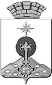 АДМИНИСТРАЦИЯ СЕВЕРОУРАЛЬСКОГО ГОРОДСКОГО ОКРУГА ПОСТАНОВЛЕНИЕАДМИНИСТРАЦИЯ СЕВЕРОУРАЛЬСКОГО ГОРОДСКОГО ОКРУГА ПОСТАНОВЛЕНИЕ11.07.2019                                                                                                         № 716                                                                                                        № 716г. Североуральскг. СевероуральскНомер № п/пАдрес (местоположение)Адресобъектов недвижимостиАдрес земельных участков 1Свердловская область, город Североуральск, гаражный массив в районе Красная Шапочка, гаражный бокс № 1Российская Федерация, Свердловская область, Североуральский городской округ, город Североуральск, В районе Красная Шапочка территория, гараж 1Российская Федерация, Свердловская область, Североуральский городской округ, город Североуральск, В районе Красная Шапочка территория, земельный участок 12Свердловская область, город Североуральск, гаражный массив в районе Красная Шапочка, гаражный бокс № 1аРоссийская Федерация, Свердловская область, Североуральский городской округ, город Североуральск, В районе Красная Шапочка территория, гараж 1аРоссийская Федерация, Свердловская область, Североуральский городской округ, город Североуральск, В районе Красная Шапочка территория, земельный участок 1а3Свердловская область, город Североуральск, гаражный массив в районе Красная Шапочка, гаражный бокс № 1 бРоссийская Федерация, Свердловская область, Североуральский городской округ, город Североуральск, В районе Красная Шапочка территория, гараж 1бРоссийская Федерация, Свердловская область, Североуральский городской округ, город Североуральск, В районе Красная Шапочка территория, земельный участок 1б4Свердловская область, город Североуральск, гаражный массив в районе Красная Шапочка, гаражный бокс № 2Российская Федерация, Свердловская область, Североуральский городской округ, город Североуральск, В районе Красная Шапочка территория, гараж 2Российская Федерация, Свердловская область, Североуральский городской округ, город Североуральск, В районе Красная Шапочка территория, земельный участок 25Свердловская область, город Североуральск, гаражный массив в районе Красная Шапочка, гаражный бокс № 3Российская Федерация, Свердловская область, Североуральский городской округ, город Североуральск, В районе Красная Шапочка территория, гараж 3Российская Федерация, Свердловская область, Североуральский городской округ, город Североуральск, В районе Красная Шапочка территория, земельный участок 36Свердловская область, город Североуральск, гаражный массив в районе Красная Шапочка, гаражный бокс № 4Российская Федерация, Свердловская область, Североуральский городской округ, город Североуральск, В районе Красная Шапочка территория, гараж 4Российская Федерация, Свердловская область, Североуральский городской округ, город Североуральск, В районе Красная Шапочка территория, земельный участок 47Свердловская область, город Североуральск, гаражный массив в районе Красная Шапочка, гаражный бокс № 5Российская Федерация, Свердловская область, Североуральский городской округ, город Североуральск, В районе Красная Шапочка территория, гараж 5Российская Федерация, Свердловская область, Североуральский городской округ, город Североуральск, В районе Красная Шапочка территория, земельный участок 58Свердловская область, город Североуральск, гаражный массив в районе Красная Шапочка, гаражный бокс № 6Российская Федерация, Свердловская область, Североуральский городской округ, город Североуральск, В районе Красная Шапочка территория, гараж 6Российская Федерация, Свердловская область, Североуральский городской округ, город Североуральск, В районе Красная Шапочка территория, земельный участок 69Свердловская область, город Североуральск, гаражный массив в районе Красная Шапочка, гаражный бокс № 7Российская Федерация, Свердловская область, Североуральский городской округ, город Североуральск, В районе Красная Шапочка территория, гараж 7Российская Федерация, Свердловская область, Североуральский городской округ, город Североуральск, В районе Красная Шапочка территория, земельный участок 710Свердловская область, город Североуральск, гаражный массив в районе Красная Шапочка, гаражный бокс № 8Российская Федерация, Свердловская область, Североуральский городской округ, город Североуральск, В районе Красная Шапочка территория, гараж 8Российская Федерация, Свердловская область, Североуральский городской округ, город Североуральск, В районе Красная Шапочка территория, земельный участок 811Свердловская область, город Североуральск, гаражный массив в районе Красная Шапочка, гаражный бокс № 9Российская Федерация, Свердловская область, Североуральский городской округ, город Североуральск, В районе Красная Шапочка территория, гараж 9Российская Федерация, Свердловская область, Североуральский городской округ, город Североуральск, В районе Красная Шапочка территория, земельный участок 912Свердловская область, город Североуральск, гаражный массив в районе Красная Шапочка, гаражный бокс № 10Российская Федерация, Свердловская область, Североуральский городской округ, город Североуральск, В районе Красная Шапочка территория, гараж 10Российская Федерация, Свердловская область, Североуральский городской округ, город Североуральск, В районе Красная Шапочка территория, земельный участок 1013Свердловская область, город Североуральск, гаражный массив в районе Красная Шапочка, гаражный бокс № 11Российская Федерация, Свердловская область, Североуральский городской округ, город Североуральск, В районе Красная Шапочка территория, гараж 11Российская Федерация, Свердловская область, Североуральский городской округ, город Североуральск, В районе Красная Шапочка территория, земельный участок 1114Свердловская область, город Североуральск, гаражный массив в районе Красная Шапочка, гаражный бокс № 12Российская Федерация, Свердловская область, Североуральский городской округ, город Североуральск, В районе Красная Шапочка территория, гараж 12Российская Федерация, Свердловская область, Североуральский городской округ, город Североуральск, В районе Красная Шапочка территория, земельный участок 1215Свердловская область, город Североуральск, гаражный массив в районе Красная Шапочка, гаражный бокс № 13Российская Федерация, Свердловская область, Североуральский городской округ, город Североуральск, В районе Красная Шапочка территория, гараж 13Российская Федерация, Свердловская область, Североуральский городской округ, город Североуральск, В районе Красная Шапочка территория, земельный участок 1316Свердловская область, город Североуральск, гаражный массив в районе Красная Шапочка, гаражный бокс № 14Российская Федерация, Свердловская область, Североуральский городской округ, город Североуральск, В районе Красная Шапочка территория, гараж 14Российская Федерация, Свердловская область, Североуральский городской округ, город Североуральск, В районе Красная Шапочка территория, земельный участок 1417Свердловская область, город Североуральск, гаражный массив в районе Красная Шапочка, гаражный бокс № 14 аРоссийская Федерация, Свердловская область, Североуральский городской округ, город Североуральск, В районе Красная Шапочка территория, гараж 14 аРоссийская Федерация, Свердловская область, Североуральский городской округ, город Североуральск, В районе Красная Шапочка территория, земельный участок 14 а18Свердловская область, город Североуральск, гаражный массив в районе Красная Шапочка, гаражный бокс № 15Российская Федерация, Свердловская область, Североуральский городской округ, город Североуральск, В районе Красная Шапочка территория, гараж 15Российская Федерация, Свердловская область, Североуральский городской округ, город Североуральск, В районе Красная Шапочка территория, земельный участок 1519Свердловская область, город Североуральск, гаражный массив в районе Красная Шапочка, гаражный бокс № 16Российская Федерация, Свердловская область, Североуральский городской округ, город Североуральск, В районе Красная Шапочка территория, гараж 16Российская Федерация, Свердловская область, Североуральский городской округ, город Североуральск, В районе Красная Шапочка территория, земельный участок 1620Свердловская область, город Североуральск, гаражный массив в районе Красная Шапочка, гаражный бокс № 17Российская Федерация, Свердловская область, Североуральский городской округ, город Североуральск, В районе Красная Шапочка территория, гараж 17Российская Федерация, Свердловская область, Североуральский городской округ, город Североуральск, В районе Красная Шапочка территория, земельный участок 1721Свердловская область, город Североуральск, гаражный массив в районе Красная Шапочка, гаражный бокс № 18Российская Федерация, Свердловская область, Североуральский городской округ, город Североуральск, В районе Красная Шапочка территория, гараж 18Российская Федерация, Свердловская область, Североуральский городской округ, город Североуральск, В районе Красная Шапочка территория, земельный участок 1822Свердловская область, город Североуральск, гаражный массив в районе Красная Шапочка, гаражный бокс № 19Российская Федерация, Свердловская область, Североуральский городской округ, город Североуральск, В районе Красная Шапочка территория, гараж 19Российская Федерация, Свердловская область, Североуральский городской округ, город Североуральск, В районе Красная Шапочка территория, земельный участок 1923Свердловская область, город Североуральск, гаражный массив в районе Красная Шапочка, гаражный бокс № 20Российская Федерация, Свердловская область, Североуральский городской округ, город Североуральск, В районе Красная Шапочка территория, гараж 20Российская Федерация, Свердловская область, Североуральский городской округ, город Североуральск, В районе Красная Шапочка территория, земельный участок 2024Свердловская область, город Североуральск, гаражный массив в районе Красная Шапочка, гаражный бокс № 21Российская Федерация, Свердловская область, Североуральский городской округ, город Североуральск, В районе Красная Шапочка территория, гараж 21Российская Федерация, Свердловская область, Североуральский городской округ, город Североуральск, В районе Красная Шапочка территория, земельный участок 2125Свердловская область, город Североуральск, гаражный массив в районе Красная Шапочка, гаражный бокс № 22Российская Федерация, Свердловская область, Североуральский городской округ, город Североуральск, В районе Красная Шапочка территория, гараж 22Российская Федерация, Свердловская область, Североуральский городской округ, город Североуральск, В районе Красная Шапочка территория, земельный участок 2226Свердловская область, город Североуральск, гаражный массив в районе Красная Шапочка, гаражный бокс № 22 аРоссийская Федерация, Свердловская область, Североуральский городской округ, город Североуральск, В районе Красная Шапочка территория, гараж 22 аРоссийская Федерация, Свердловская область, Североуральский городской округ, город Североуральск, В районе Красная Шапочка территория, земельный участок 22 а27Свердловская область, город Североуральск, гаражный массив в районе Красная Шапочка, гаражный бокс № 23Российская Федерация, Свердловская область, Североуральский городской округ, город Североуральск, В районе Красная Шапочка территория, гараж 23Российская Федерация, Свердловская область, Североуральский городской округ, город Североуральск, В районе Красная Шапочка территория, земельный участок 2328Свердловская область, город Североуральск, гаражный массив в районе Красная Шапочка, гаражный бокс № 24Российская Федерация, Свердловская область, Североуральский городской округ, город Североуральск, В районе Красная Шапочка территория, гараж 24Российская Федерация, Свердловская область, Североуральский городской округ, город Североуральск, В районе Красная Шапочка территория, земельный участок 2429Свердловская область, город Североуральск, гаражный массив в районе Красная Шапочка, гаражный бокс № 25Российская Федерация, Свердловская область, Североуральский городской округ, город Североуральск, В районе Красная Шапочка территория, гараж 25Российская Федерация, Свердловская область, Североуральский городской округ, город Североуральск, В районе Красная Шапочка территория, земельный участок 2530Свердловская область, город Североуральск, гаражный массив в районе Красная Шапочка, гаражный бокс № 26Российская Федерация, Свердловская область, Североуральский городской округ, город Североуральск, В районе Красная Шапочка территория, гараж 26Российская Федерация, Свердловская область, Североуральский городской округ, город Североуральск, В районе Красная Шапочка территория, земельный участок 2631Свердловская область, город Североуральск, гаражный массив в районе Красная Шапочка, гаражный бокс № 27Российская Федерация, Свердловская область, Североуральский городской округ, город Североуральск, В районе Красная Шапочка территория, гараж 27Российская Федерация, Свердловская область, Североуральский городской округ, город Североуральск, В районе Красная Шапочка территория, земельный участок 2732Свердловская область, город Североуральск, гаражный массив в районе Красная Шапочка, гаражный бокс № 28Российская Федерация, Свердловская область, Североуральский городской округ, город Североуральск, В районе Красная Шапочка территория, гараж 28Российская Федерация, Свердловская область, Североуральский городской округ, город Североуральск, В районе Красная Шапочка территория, земельный участок 2833Свердловская область, город Североуральск, гаражный массив в районе Красная Шапочка, гаражный бокс № 29Российская Федерация, Свердловская область, Североуральский городской округ, город Североуральск, В районе Красная Шапочка территория, гараж 29Российская Федерация, Свердловская область, Североуральский городской округ, город Североуральск, В районе Красная Шапочка территория, земельный участок 2934Свердловская область, город Североуральск, гаражный массив в районе Красная Шапочка, гаражный бокс № 30Российская Федерация, Свердловская область, Североуральский городской округ, город Североуральск, В районе Красная Шапочка территория, гараж 30Российская Федерация, Свердловская область, Североуральский городской округ, город Североуральск, В районе Красная Шапочка территория, земельный участок 3035Свердловская область, город Североуральск, гаражный массив в районе Красная Шапочка, гаражный бокс № 31Российская Федерация, Свердловская область, Североуральский городской округ, город Североуральск, В районе Красная Шапочка территория, гараж 31Российская Федерация, Свердловская область, Североуральский городской округ, город Североуральск, В районе Красная Шапочка территория, земельный участок 3136Свердловская область, город Североуральск, гаражный массив в районе Красная Шапочка, гаражный бокс № 32Российская Федерация, Свердловская область, Североуральский городской округ, город Североуральск, В районе Красная Шапочка территория, гараж 32Российская Федерация, Свердловская область, Североуральский городской округ, город Североуральск, В районе Красная Шапочка территория, земельный участок 3237Свердловская область, город Североуральск, гаражный массив в районе Красная Шапочка, гаражный бокс № 33Российская Федерация, Свердловская область, Североуральский городской округ, город Североуральск, В районе Красная Шапочка территория, гараж 33Российская Федерация, Свердловская область, Североуральский городской округ, город Североуральск, В районе Красная Шапочка территория, земельный участок 3338Свердловская область, город Североуральск, гаражный массив в районе Красная Шапочка, гаражный бокс № 34Российская Федерация, Свердловская область, Североуральский городской округ, город Североуральск, В районе Красная Шапочка территория, гараж 34Российская Федерация, Свердловская область, Североуральский городской округ, город Североуральск, В районе Красная Шапочка территория, земельный участок 3439Свердловская область, город Североуральск, гаражный массив в районе Красная Шапочка, гаражный бокс № 35Российская Федерация, Свердловская область, Североуральский городской округ, город Североуральск, В районе Красная Шапочка территория, гараж 35Российская Федерация, Свердловская область, Североуральский городской округ, город Североуральск, В районе Красная Шапочка территория, земельный участок 3540Свердловская область, город Североуральск, гаражный массив в районе Красная Шапочка, гаражный бокс № 36Российская Федерация, Свердловская область, Североуральский городской округ, город Североуральск, В районе Красная Шапочка территория, гараж 36Российская Федерация, Свердловская область, Североуральский городской округ, город Североуральск, В районе Красная Шапочка территория, земельный участок 3641Свердловская область, город Североуральск, гаражный массив в районе Красная Шапочка, гаражный бокс № 37Российская Федерация, Свердловская область, Североуральский городской округ, город Североуральск, В районе Красная Шапочка территория, гараж 37Российская Федерация, Свердловская область, Североуральский городской округ, город Североуральск, В районе Красная Шапочка территория, земельный участок 3742Свердловская область, город Североуральск, гаражный массив в районе Красная Шапочка, гаражный бокс № 38Российская Федерация, Свердловская область, Североуральский городской округ, город Североуральск, В районе Красная Шапочка территория, гараж 38Российская Федерация, Свердловская область, Североуральский городской округ, город Североуральск, В районе Красная Шапочка территория, земельный участок 3843Свердловская область, город Североуральск, гаражный массив в районе Красная Шапочка, гаражный бокс № 39Российская Федерация, Свердловская область, Североуральский городской округ, город Североуральск, В районе Красная Шапочка территория, гараж 39Российская Федерация, Свердловская область, Североуральский городской округ, город Североуральск, В районе Красная Шапочка территория, земельный участок 3944Свердловская область, город Североуральск, гаражный массив в районе Красная Шапочка, гаражный бокс № 40Российская Федерация, Свердловская область, Североуральский городской округ, город Североуральск, В районе Красная Шапочка территория, гараж 40Российская Федерация, Свердловская область, Североуральский городской округ, город Североуральск, В районе Красная Шапочка территория, земельный участок 4045Свердловская область, город Североуральск, гаражный массив в районе Красная Шапочка, гаражный бокс № 41Российская Федерация, Свердловская область, Североуральский городской округ, город Североуральск, В районе Красная Шапочка территория, гараж 41Российская Федерация, Свердловская область, Североуральский городской округ, город Североуральск, В районе Красная Шапочка территория, земельный участок 4146Свердловская область, город Североуральск, гаражный массив в районе Красная Шапочка, гаражный бокс № 42Российская Федерация, Свердловская область, Североуральский городской округ, город Североуральск, В районе Красная Шапочка территория, гараж 42Российская Федерация, Свердловская область, Североуральский городской округ, город Североуральск, В районе Красная Шапочка территория, земельный участок 4247Свердловская область, город Североуральск, гаражный массив в районе Красная Шапочка, гаражный бокс № 43Российская Федерация, Свердловская область, Североуральский городской округ, город Североуральск, В районе Красная Шапочка территория, гараж 43Российская Федерация, Свердловская область, Североуральский городской округ, город Североуральск, В районе Красная Шапочка территория, земельный участок 4348Свердловская область, город Североуральск, гаражный массив в районе Красная Шапочка, гаражный бокс № 44Российская Федерация, Свердловская область, Североуральский городской округ, город Североуральск, В районе Красная Шапочка территория, гараж 44Российская Федерация, Свердловская область, Североуральский городской округ, город Североуральск, В районе Красная Шапочка территория, земельный участок 4449Свердловская область, город Североуральск, гаражный массив в районе Красная Шапочка, гаражный бокс № 45Российская Федерация, Свердловская область, Североуральский городской округ, город Североуральск, В районе Красная Шапочка территория, гараж 45Российская Федерация, Свердловская область, Североуральский городской округ, город Североуральск, В районе Красная Шапочка территория, земельный участок 4550Свердловская область, город Североуральск, гаражный массив в районе Красная Шапочка, гаражный бокс № 46Российская Федерация, Свердловская область, Североуральский городской округ, город Североуральск, В районе Красная Шапочка территория, гараж 46Российская Федерация, Свердловская область, Североуральский городской округ, город Североуральск, В районе Красная Шапочка территория, земельный участок 4651Свердловская область, город Североуральск, гаражный массив в районе Красная Шапочка, гаражный бокс № 47Российская Федерация, Свердловская область, Североуральский городской округ, город Североуральск, В районе Красная Шапочка территория, гараж 47Российская Федерация, Свердловская область, Североуральский городской округ, город Североуральск, В районе Красная Шапочка территория, земельный участок 4752Свердловская область, город Североуральск, гаражный массив в районе Красная Шапочка, гаражный бокс № 48Российская Федерация, Свердловская область, Североуральский городской округ, город Североуральск, В районе Красная Шапочка территория, гараж 48Российская Федерация, Свердловская область, Североуральский городской округ, город Североуральск, В районе Красная Шапочка территория, земельный участок 4853Свердловская область, город Североуральск, гаражный массив в районе Красная Шапочка, гаражный бокс № 49Российская Федерация, Свердловская область, Североуральский городской округ, город Североуральск, В районе Красная Шапочка территория, гараж 49Российская Федерация, Свердловская область, Североуральский городской округ, город Североуральск, В районе Красная Шапочка территория, земельный участок 4954Свердловская область, город Североуральск, гаражный массив в районе Красная Шапочка, гаражный бокс № 50Российская Федерация, Свердловская область, Североуральский городской округ, город Североуральск, В районе Красная Шапочка территория, гараж 50Российская Федерация, Свердловская область, Североуральский городской округ, город Североуральск, В районе Красная Шапочка территория, земельный участок 5055Свердловская область, город Североуральск, гаражный массив в районе Красная Шапочка, гаражный бокс № 51Российская Федерация, Свердловская область, Североуральский городской округ, город Североуральск, В районе Красная Шапочка территория, гараж 51Российская Федерация, Свердловская область, Североуральский городской округ, город Североуральск, В районе Красная Шапочка территория, земельный участок 5156Свердловская область, город Североуральск, гаражный массив в районе Красная Шапочка, гаражный бокс № 52Российская Федерация, Свердловская область, Североуральский городской округ, город Североуральск, В районе Красная Шапочка территория, гараж 52Российская Федерация, Свердловская область, Североуральский городской округ, город Североуральск, В районе Красная Шапочка территория, земельный участок 5257Свердловская область, город Североуральск, гаражный массив в районе Красная Шапочка, гаражный бокс № 53Российская Федерация, Свердловская область, Североуральский городской округ, город Североуральск, В районе Красная Шапочка территория, гараж 53Российская Федерация, Свердловская область, Североуральский городской округ, город Североуральск, В районе Красная Шапочка территория, земельный участок 5358Свердловская область, город Североуральск, гаражный массив в районе Красная Шапочка, гаражный бокс № 54Российская Федерация, Свердловская область, Североуральский городской округ, город Североуральск, В районе Красная Шапочка территория, гараж 54Российская Федерация, Свердловская область, Североуральский городской округ, город Североуральск, В районе Красная Шапочка территория, земельный участок 5459Свердловская область, город Североуральск, гаражный массив в районе Красная Шапочка, гаражный бокс № 55Российская Федерация, Свердловская область, Североуральский городской округ, город Североуральск, В районе Красная Шапочка территория, гараж 55Российская Федерация, Свердловская область, Североуральский городской округ, город Североуральск, В районе Красная Шапочка территория, земельный участок 5560Свердловская область, город Североуральск, гаражный массив в районе Красная Шапочка, гаражный бокс № 56Российская Федерация, Свердловская область, Североуральский городской округ, город Североуральск, В районе Красная Шапочка территория, гараж 56Российская Федерация, Свердловская область, Североуральский городской округ, город Североуральск, В районе Красная Шапочка территория, земельный участок 5661Свердловская область, город Североуральск, гаражный массив в районе Красная Шапочка, гаражный бокс № 57Российская Федерация, Свердловская область, Североуральский городской округ, город Североуральск, В районе Красная Шапочка территория, гараж 57Российская Федерация, Свердловская область, Североуральский городской округ, город Североуральск, В районе Красная Шапочка территория, земельный участок 5762Свердловская область, город Североуральск, гаражный массив в районе Красная Шапочка, гаражный бокс № 58Российская Федерация, Свердловская область, Североуральский городской округ, город Североуральск, В районе Красная Шапочка территория, гараж 58Российская Федерация, Свердловская область, Североуральский городской округ, город Североуральск, В районе Красная Шапочка территория, земельный участок 5863Свердловская область, город Североуральск, гаражный массив в районе Красная Шапочка, гаражный бокс № 59Российская Федерация, Свердловская область, Североуральский городской округ, город Североуральск, В районе Красная Шапочка территория, гараж 59Российская Федерация, Свердловская область, Североуральский городской округ, город Североуральск, В районе Красная Шапочка территория, земельный участок 5964Свердловская область, город Североуральск, гаражный массив в районе Красная Шапочка, гаражный бокс № 60Российская Федерация, Свердловская область, Североуральский городской округ, город Североуральск, В районе Красная Шапочка территория, гараж 60Российская Федерация, Свердловская область, Североуральский городской округ, город Североуральск, В районе Красная Шапочка территория, земельный участок 6065Свердловская область, город Североуральск, гаражный массив в районе Красная Шапочка, гаражный бокс № 61Российская Федерация, Свердловская область, Североуральский городской округ, город Североуральск, В районе Красная Шапочка территория, гараж 61Российская Федерация, Свердловская область, Североуральский городской округ, город Североуральск, В районе Красная Шапочка территория, земельный участок 6166Свердловская область, город Североуральск, гаражный массив в районе Красная Шапочка, гаражный бокс № 62Российская Федерация, Свердловская область, Североуральский городской округ, город Североуральск, В районе Красная Шапочка территория, гараж 62Российская Федерация, Свердловская область, Североуральский городской округ, город Североуральск, В районе Красная Шапочка территория, земельный участок 6267Свердловская область, город Североуральск, гаражный массив в районе Красная Шапочка, гаражный бокс № 63Российская Федерация, Свердловская область, Североуральский городской округ, город Североуральск, В районе Красная Шапочка территория, гараж 63Российская Федерация, Свердловская область, Североуральский городской округ, город Североуральск, В районе Красная Шапочка территория, земельный участок 6368Свердловская область, город Североуральск, гаражный массив в районе Красная Шапочка, гаражный бокс № 64Российская Федерация, Свердловская область, Североуральский городской округ, город Североуральск, В районе Красная Шапочка территория, гараж 64Российская Федерация, Свердловская область, Североуральский городской округ, город Североуральск, В районе Красная Шапочка территория, земельный участок 6469Свердловская область, город Североуральск, гаражный массив в районе Красная Шапочка, гаражный бокс № 65Российская Федерация, Свердловская область, Североуральский городской округ, город Североуральск, В районе Красная Шапочка территория, гараж 65Российская Федерация, Свердловская область, Североуральский городской округ, город Североуральск, В районе Красная Шапочка территория, земельный участок 6570Свердловская область, город Североуральск, гаражный массив в районе Красная Шапочка, гаражный бокс № 66Российская Федерация, Свердловская область, Североуральский городской округ, город Североуральск, В районе Красная Шапочка территория, гараж 66Российская Федерация, Свердловская область, Североуральский городской округ, город Североуральск, В районе Красная Шапочка территория, земельный участок 6671Свердловская область, город Североуральск, гаражный массив в районе Красная Шапочка, гаражный бокс № 67Российская Федерация, Свердловская область, Североуральский городской округ, город Североуральск, В районе Красная Шапочка территория, гараж 67Российская Федерация, Свердловская область, Североуральский городской округ, город Североуральск, В районе Красная Шапочка территория, земельный участок 6772Свердловская область, город Североуральск, гаражный массив в районе Красная Шапочка, гаражный бокс № 68Российская Федерация, Свердловская область, Североуральский городской округ, город Североуральск, В районе Красная Шапочка территория, гараж 68Российская Федерация, Свердловская область, Североуральский городской округ, город Североуральск, В районе Красная Шапочка территория, земельный участок 6873Свердловская область, город Североуральск, гаражный массив в районе Красная Шапочка, гаражный бокс № 69Российская Федерация, Свердловская область, Североуральский городской округ, город Североуральск, В районе Красная Шапочка территория, гараж 69Российская Федерация, Свердловская область, Североуральский городской округ, город Североуральск, В районе Красная Шапочка территория, земельный участок 6974Свердловская область, город Североуральск, гаражный массив в районе Красная Шапочка, гаражный бокс № 70Российская Федерация, Свердловская область, Североуральский городской округ, город Североуральск, В районе Красная Шапочка территория, гараж 70Российская Федерация, Свердловская область, Североуральский городской округ, город Североуральск, В районе Красная Шапочка территория, земельный участок 7075Свердловская область, город Североуральск, гаражный массив в районе Красная Шапочка, гаражный бокс № 71Российская Федерация, Свердловская область, Североуральский городской округ, город Североуральск, В районе Красная Шапочка территория, гараж 71Российская Федерация, Свердловская область, Североуральский городской округ, город Североуральск, В районе Красная Шапочка территория, земельный участок 7176Свердловская область, город Североуральск, гаражный массив в районе Красная Шапочка, гаражный бокс № 72Российская Федерация, Свердловская область, Североуральский городской округ, город Североуральск, В районе Красная Шапочка территория, гараж 72Российская Федерация, Свердловская область, Североуральский городской округ, город Североуральск, В районе Красная Шапочка территория, земельный участок 7277Свердловская область, город Североуральск, гаражный массив в районе Красная Шапочка, гаражный бокс № 73Российская Федерация, Свердловская область, Североуральский городской округ, город Североуральск, В районе Красная Шапочка территория, гараж 73Российская Федерация, Свердловская область, Североуральский городской округ, город Североуральск, В районе Красная Шапочка территория, земельный участок 7378Свердловская область, город Североуральск, гаражный массив в районе Красная Шапочка, гаражный бокс № 74Российская Федерация, Свердловская область, Североуральский городской округ, город Североуральск, В районе Красная Шапочка территория, гараж 74Российская Федерация, Свердловская область, Североуральский городской округ, город Североуральск, В районе Красная Шапочка территория, земельный участок 7479Свердловская область, город Североуральск, гаражный массив в районе Красная Шапочка, гаражный бокс № 75Российская Федерация, Свердловская область, Североуральский городской округ, город Североуральск, В районе Красная Шапочка территория, гараж 75Российская Федерация, Свердловская область, Североуральский городской округ, город Североуральск, В районе Красная Шапочка территория, земельный участок 7580Свердловская область, город Североуральск, гаражный массив в районе Красная Шапочка, гаражный бокс № 76Российская Федерация, Свердловская область, Североуральский городской округ, город Североуральск, В районе Красная Шапочка территория, гараж 76Российская Федерация, Свердловская область, Североуральский городской округ, город Североуральск, В районе Красная Шапочка территория, земельный участок 7681Свердловская область, город Североуральск, гаражный массив в районе Красная Шапочка, гаражный бокс № 77Российская Федерация, Свердловская область, Североуральский городской округ, город Североуральск, В районе Красная Шапочка территория, гараж 77Российская Федерация, Свердловская область, Североуральский городской округ, город Североуральск, В районе Красная Шапочка территория, земельный участок 7782Свердловская область, город Североуральск, гаражный массив в районе Красная Шапочка, гаражный бокс № 78Российская Федерация, Свердловская область, Североуральский городской округ, город Североуральск, В районе Красная Шапочка территория, гараж 78Российская Федерация, Свердловская область, Североуральский городской округ, город Североуральск, В районе Красная Шапочка территория, земельный участок 7883Свердловская область, город Североуральск, гаражный массив в районе Красная Шапочка, гаражный бокс № 79Российская Федерация, Свердловская область, Североуральский городской округ, город Североуральск, В районе Красная Шапочка территория, гараж 79Российская Федерация, Свердловская область, Североуральский городской округ, город Североуральск, В районе Красная Шапочка территория, земельный участок 7984Свердловская область, город Североуральск, гаражный массив в районе Красная Шапочка, гаражный бокс № 80Российская Федерация, Свердловская область, Североуральский городской округ, город Североуральск, В районе Красная Шапочка территория, гараж 80Российская Федерация, Свердловская область, Североуральский городской округ, город Североуральск, В районе Красная Шапочка территория, земельный участок 8085Свердловская область, город Североуральск, гаражный массив в районе Красная Шапочка, гаражный бокс № 81Российская Федерация, Свердловская область, Североуральский городской округ, город Североуральск, В районе Красная Шапочка территория, гараж 81Российская Федерация, Свердловская область, Североуральский городской округ, город Североуральск, В районе Красная Шапочка территория, земельный участок 8186Свердловская область, город Североуральск, гаражный массив в районе Красная Шапочка, гаражный бокс № 82Российская Федерация, Свердловская область, Североуральский городской округ, город Североуральск, В районе Красная Шапочка территория, гараж 82Российская Федерация, Свердловская область, Североуральский городской округ, город Североуральск, В районе Красная Шапочка территория, земельный участок 8287Свердловская область, город Североуральск, гаражный массив в районе Красная Шапочка, гаражный бокс № 83Российская Федерация, Свердловская область, Североуральский городской округ, город Североуральск, В районе Красная Шапочка территория, гараж 83Российская Федерация, Свердловская область, Североуральский городской округ, город Североуральск, В районе Красная Шапочка территория, земельный участок 8388Свердловская область, город Североуральск, гаражный массив в районе Красная Шапочка, гаражный бокс № 84Российская Федерация, Свердловская область, Североуральский городской округ, город Североуральск, В районе Красная Шапочка территория, гараж 84Российская Федерация, Свердловская область, Североуральский городской округ, город Североуральск, В районе Красная Шапочка территория, земельный участок 8489Свердловская область, город Североуральск, гаражный массив в районе Красная Шапочка, гаражный бокс № 85Российская Федерация, Свердловская область, Североуральский городской округ, город Североуральск, В районе Красная Шапочка территория, гараж 85Российская Федерация, Свердловская область, Североуральский городской округ, город Североуральск, В районе Красная Шапочка территория, земельный участок 8590Свердловская область, город Североуральск, гаражный массив в районе Красная Шапочка, гаражный бокс № 86Российская Федерация, Свердловская область, Североуральский городской округ, город Североуральск, В районе Красная Шапочка территория, гараж 86Российская Федерация, Свердловская область, Североуральский городской округ, город Североуральск, В районе Красная Шапочка территория, земельный участок 8691Свердловская область, город Североуральск, гаражный массив в районе Красная Шапочка, гаражный бокс № 87Российская Федерация, Свердловская область, Североуральский городской округ, город Североуральск, В районе Красная Шапочка территория, гараж 87Российская Федерация, Свердловская область, Североуральский городской округ, город Североуральск, В районе Красная Шапочка территория, земельный участок 8792Свердловская область, город Североуральск, гаражный массив в районе Красная Шапочка, гаражный бокс № 88Российская Федерация, Свердловская область, Североуральский городской округ, город Североуральск, В районе Красная Шапочка территория, гараж 88Российская Федерация, Свердловская область, Североуральский городской округ, город Североуральск, В районе Красная Шапочка территория, земельный участок 8893Свердловская область, город Североуральск, гаражный массив в районе Красная Шапочка, гаражный бокс № 89Российская Федерация, Свердловская область, Североуральский городской округ, город Североуральск, В районе Красная Шапочка территория, гараж 89Российская Федерация, Свердловская область, Североуральский городской округ, город Североуральск, В районе Красная Шапочка территория, земельный участок 8994Свердловская область, город Североуральск, гаражный массив в районе Красная Шапочка, гаражный бокс № 90Российская Федерация, Свердловская область, Североуральский городской округ, город Североуральск, В районе Красная Шапочка территория, гараж 90Российская Федерация, Свердловская область, Североуральский городской округ, город Североуральск, В районе Красная Шапочка территория, земельный участок 9095Свердловская область, город Североуральск, гаражный массив в районе Красная Шапочка, гаражный бокс № 91Российская Федерация, Свердловская область, Североуральский городской округ, город Североуральск, В районе Красная Шапочка территория, гараж 91Российская Федерация, Свердловская область, Североуральский городской округ, город Североуральск, В районе Красная Шапочка территория, земельный участок 9196Свердловская область, город Североуральск, гаражный массив в районе Красная Шапочка, гаражный бокс № 92Российская Федерация, Свердловская область, Североуральский городской округ, город Североуральск, В районе Красная Шапочка территория, гараж 92Российская Федерация, Свердловская область, Североуральский городской округ, город Североуральск, В районе Красная Шапочка территория, земельный участок 9297Свердловская область, город Североуральск, гаражный массив в районе Красная Шапочка, гаражный бокс № 93Российская Федерация, Свердловская область, Североуральский городской округ, город Североуральск, В районе Красная Шапочка территория, гараж 93Российская Федерация, Свердловская область, Североуральский городской округ, город Североуральск, В районе Красная Шапочка территория, земельный участок 9398Свердловская область, город Североуральск, гаражный массив в районе Красная Шапочка, гаражный бокс № 94Российская Федерация, Свердловская область, Североуральский городской округ, город Североуральск, В районе Красная Шапочка территория, гараж 94Российская Федерация, Свердловская область, Североуральский городской округ, город Североуральск, В районе Красная Шапочка территория, земельный участок 9499Свердловская область, город Североуральск, гаражный массив в районе Красная Шапочка, гаражный бокс № 95Российская Федерация, Свердловская область, Североуральский городской округ, город Североуральск, В районе Красная Шапочка территория, гараж 95Российская Федерация, Свердловская область, Североуральский городской округ, город Североуральск, В районе Красная Шапочка территория, земельный участок 95100Свердловская область, город Североуральск, гаражный массив в районе Красная Шапочка, гаражный бокс № 96Российская Федерация, Свердловская область, Североуральский городской округ, город Североуральск, В районе Красная Шапочка территория, гараж 96Российская Федерация, Свердловская область, Североуральский городской округ, город Североуральск, В районе Красная Шапочка территория, земельный участок 96101Свердловская область, город Североуральск, гаражный массив в районе Красная Шапочка, гаражный бокс № 97Российская Федерация, Свердловская область, Североуральский городской округ, город Североуральск, В районе Красная Шапочка территория, гараж 97Российская Федерация, Свердловская область, Североуральский городской округ, город Североуральск, В районе Красная Шапочка территория, земельный участок 97102Свердловская область, город Североуральск, гаражный массив в районе Красная Шапочка, гаражный бокс № 98Российская Федерация, Свердловская область, Североуральский городской округ, город Североуральск, В районе Красная Шапочка территория, гараж 98Российская Федерация, Свердловская область, Североуральский городской округ, город Североуральск, В районе Красная Шапочка территория, земельный участок 98103Свердловская область, город Североуральск, гаражный массив в районе Красная Шапочка, гаражный бокс № 99Российская Федерация, Свердловская область, Североуральский городской округ, город Североуральск, В районе Красная Шапочка территория, гараж 99Российская Федерация, Свердловская область, Североуральский городской округ, город Североуральск, В районе Красная Шапочка территория, земельный участок 99104Свердловская область, город Североуральск, гаражный массив в районе Красная Шапочка, гаражный бокс № 100Российская Федерация, Свердловская область, Североуральский городской округ, город Североуральск, В районе Красная Шапочка территория, гараж 100Российская Федерация, Свердловская область, Североуральский городской округ, город Североуральск, В районе Красная Шапочка территория, земельный участок 100105Свердловская область, город Североуральск, гаражный массив в районе Красная Шапочка, гаражный бокс № 101Российская Федерация, Свердловская область, Североуральский городской округ, город Североуральск, В районе Красная Шапочка территория, гараж 101Российская Федерация, Свердловская область, Североуральский городской округ, город Североуральск, В районе Красная Шапочка территория, земельный участок 101106Свердловская область, город Североуральск, гаражный массив в районе Красная Шапочка, гаражный бокс № 102Российская Федерация, Свердловская область, Североуральский городской округ, город Североуральск, В районе Красная Шапочка территория, гараж 102Российская Федерация, Свердловская область, Североуральский городской округ, город Североуральск, В районе Красная Шапочка территория, земельный участок 102107Свердловская область, город Североуральск, гаражный массив в районе Красная Шапочка, гаражный бокс № 103Российская Федерация, Свердловская область, Североуральский городской округ, город Североуральск, В районе Красная Шапочка территория, гараж 103Российская Федерация, Свердловская область, Североуральский городской округ, город Североуральск, В районе Красная Шапочка территория, земельный участок 103108Свердловская область, город Североуральск, гаражный массив в районе Красная Шапочка, гаражный бокс № 104Российская Федерация, Свердловская область, Североуральский городской округ, город Североуральск, В районе Красная Шапочка территория, гараж 104Российская Федерация, Свердловская область, Североуральский городской округ, город Североуральск, В районе Красная Шапочка территория, земельный участок 104109Свердловская область, город Североуральск, гаражный массив в районе Красная Шапочка, гаражный бокс № 105Российская Федерация, Свердловская область, Североуральский городской округ, город Североуральск, В районе Красная Шапочка территория, гараж 105Российская Федерация, Свердловская область, Североуральский городской округ, город Североуральск, В районе Красная Шапочка территория, земельный участок 105110Свердловская область, город Североуральск, гаражный массив в районе Красная Шапочка, гаражный бокс № 106Российская Федерация, Свердловская область, Североуральский городской округ, город Североуральск, В районе Красная Шапочка территория, гараж 106Российская Федерация, Свердловская область, Североуральский городской округ, город Североуральск, В районе Красная Шапочка территория, земельный участок 106111Свердловская область, город Североуральск, гаражный массив в районе Красная Шапочка, гаражный бокс № 107Российская Федерация, Свердловская область, Североуральский городской округ, город Североуральск, В районе Красная Шапочка территория, гараж 107Российская Федерация, Свердловская область, Североуральский городской округ, город Североуральск, В районе Красная Шапочка территория, земельный участок 107112Свердловская область, город Североуральск, гаражный массив в районе Красная Шапочка, гаражный бокс № 108Российская Федерация, Свердловская область, Североуральский городской округ, город Североуральск, В районе Красная Шапочка территория, гараж 108Российская Федерация, Свердловская область, Североуральский городской округ, город Североуральск, В районе Красная Шапочка территория, земельный участок 108113Свердловская область, город Североуральск, гаражный массив в районе Красная Шапочка, гаражный бокс № 109Российская Федерация, Свердловская область, Североуральский городской округ, город Североуральск, В районе Красная Шапочка территория, гараж 109Российская Федерация, Свердловская область, Североуральский городской округ, город Североуральск, В районе Красная Шапочка территория, земельный участок 109114Свердловская область, город Североуральск, гаражный массив в районе Красная Шапочка, гаражный бокс № 110Российская Федерация, Свердловская область, Североуральский городской округ, город Североуральск, В районе Красная Шапочка территория, гараж 110Российская Федерация, Свердловская область, Североуральский городской округ, город Североуральск, В районе Красная Шапочка территория, земельный участок 110115Свердловская область, город Североуральск, гаражный массив в районе Красная Шапочка, гаражный бокс № 111Российская Федерация, Свердловская область, Североуральский городской округ, город Североуральск, В районе Красная Шапочка территория, гараж 111Российская Федерация, Свердловская область, Североуральский городской округ, город Североуральск, В районе Красная Шапочка территория, земельный участок 111116Свердловская область, город Североуральск, гаражный массив в районе Красная Шапочка, гаражный бокс № 112Российская Федерация, Свердловская область, Североуральский городской округ, город Североуральск, В районе Красная Шапочка территория, гараж 112Российская Федерация, Свердловская область, Североуральский городской округ, город Североуральск, В районе Красная Шапочка территория, земельный участок 112117Свердловская область, город Североуральск, гаражный массив в районе Красная Шапочка, гаражный бокс № 113Российская Федерация, Свердловская область, Североуральский городской округ, город Североуральск, В районе Красная Шапочка территория, гараж 113Российская Федерация, Свердловская область, Североуральский городской округ, город Североуральск, В районе Красная Шапочка территория, земельный участок 113118Свердловская область, город Североуральск, гаражный массив в районе Красная Шапочка, гаражный бокс № 114Российская Федерация, Свердловская область, Североуральский городской округ, город Североуральск, В районе Красная Шапочка территория, гараж 114Российская Федерация, Свердловская область, Североуральский городской округ, город Североуральск, В районе Красная Шапочка территория, земельный участок 114119Свердловская область, город Североуральск, гаражный массив в районе Красная Шапочка, гаражный бокс № 115Российская Федерация, Свердловская область, Североуральский городской округ, город Североуральск, В районе Красная Шапочка территория, гараж 115Российская Федерация, Свердловская область, Североуральский городской округ, город Североуральск, В районе Красная Шапочка территория, земельный участок 115120Свердловская область, город Североуральск, гаражный массив в районе Красная Шапочка, гаражный бокс № 116Российская Федерация, Свердловская область, Североуральский городской округ, город Североуральск, В районе Красная Шапочка территория, гараж 116Российская Федерация, Свердловская область, Североуральский городской округ, город Североуральск, В районе Красная Шапочка территория, земельный участок 116121Свердловская область, город Североуральск, гаражный массив в районе Красная Шапочка, гаражный бокс № 117Российская Федерация, Свердловская область, Североуральский городской округ, город Североуральск, В районе Красная Шапочка территория, гараж 117Российская Федерация, Свердловская область, Североуральский городской округ, город Североуральск, В районе Красная Шапочка территория, земельный участок 117122Свердловская область, город Североуральск, гаражный массив в районе Красная Шапочка, гаражный бокс № 118Российская Федерация, Свердловская область, Североуральский городской округ, город Североуральск, В районе Красная Шапочка территория, гараж 118Российская Федерация, Свердловская область, Североуральский городской округ, город Североуральск, В районе Красная Шапочка территория, земельный участок 118123Свердловская область, город Североуральск, гаражный массив в районе Красная Шапочка, гаражный бокс № 119Российская Федерация, Свердловская область, Североуральский городской округ, город Североуральск, В районе Красная Шапочка территория, гараж 119Российская Федерация, Свердловская область, Североуральский городской округ, город Североуральск, В районе Красная Шапочка территория, земельный участок 119124Свердловская область, город Североуральск, гаражный массив в районе Красная Шапочка, гаражный бокс № 120Российская Федерация, Свердловская область, Североуральский городской округ, город Североуральск, В районе Красная Шапочка территория, гараж 120Российская Федерация, Свердловская область, Североуральский городской округ, город Североуральск, В районе Красная Шапочка территория, земельный участок 120125Свердловская область, город Североуральск, гаражный массив в районе Красная Шапочка, гаражный бокс № 121Российская Федерация, Свердловская область, Североуральский городской округ, город Североуральск, В районе Красная Шапочка территория, гараж 121Российская Федерация, Свердловская область, Североуральский городской округ, город Североуральск, В районе Красная Шапочка территория, земельный участок 121126Свердловская область, город Североуральск, гаражный массив в районе Красная Шапочка, гаражный бокс № 122Российская Федерация, Свердловская область, Североуральский городской округ, город Североуральск, В районе Красная Шапочка территория, гараж 122Российская Федерация, Свердловская область, Североуральский городской округ, город Североуральск, В районе Красная Шапочка территория, земельный участок 122127Свердловская область, город Североуральск, гаражный массив в районе Красная Шапочка, гаражный бокс № 123Российская Федерация, Свердловская область, Североуральский городской округ, город Североуральск, В районе Красная Шапочка территория, гараж 123Российская Федерация, Свердловская область, Североуральский городской округ, город Североуральск, В районе Красная Шапочка территория, земельный участок 123128Свердловская область, город Североуральск, гаражный массив в районе Красная Шапочка, гаражный бокс № 124Российская Федерация, Свердловская область, Североуральский городской округ, город Североуральск, В районе Красная Шапочка территория, гараж 124Российская Федерация, Свердловская область, Североуральский городской округ, город Североуральск, В районе Красная Шапочка территория, земельный участок 124129Свердловская область, город Североуральск, гаражный массив в районе Красная Шапочка, гаражный бокс № 125Российская Федерация, Свердловская область, Североуральский городской округ, город Североуральск, В районе Красная Шапочка территория, гараж 125Российская Федерация, Свердловская область, Североуральский городской округ, город Североуральск, В районе Красная Шапочка территория, земельный участок 125130Свердловская область, город Североуральск, гаражный массив в районе Красная Шапочка, гаражный бокс № 126Российская Федерация, Свердловская область, Североуральский городской округ, город Североуральск, В районе Красная Шапочка территория, гараж 126Российская Федерация, Свердловская область, Североуральский городской округ, город Североуральск, В районе Красная Шапочка территория, земельный участок 126131Свердловская область, город Североуральск, гаражный массив в районе Красная Шапочка, гаражный бокс № 127Российская Федерация, Свердловская область, Североуральский городской округ, город Североуральск, В районе Красная Шапочка территория, гараж 127Российская Федерация, Свердловская область, Североуральский городской округ, город Североуральск, В районе Красная Шапочка территория, земельный участок 127132Свердловская область, город Североуральск, гаражный массив в районе Красная Шапочка, гаражный бокс № 128Российская Федерация, Свердловская область, Североуральский городской округ, город Североуральск, В районе Красная Шапочка территория, гараж 128Российская Федерация, Свердловская область, Североуральский городской округ, город Североуральск, В районе Красная Шапочка территория, земельный участок 128133Свердловская область, город Североуральск, гаражный массив в районе Красная Шапочка, гаражный бокс № 129Российская Федерация, Свердловская область, Североуральский городской округ, город Североуральск, В районе Красная Шапочка территория, гараж 129Российская Федерация, Свердловская область, Североуральский городской округ, город Североуральск, В районе Красная Шапочка территория, земельный участок 129134Свердловская область, город Североуральск, гаражный массив в районе Красная Шапочка, гаражный бокс № 130Российская Федерация, Свердловская область, Североуральский городской округ, город Североуральск, В районе Красная Шапочка территория, гараж 130Российская Федерация, Свердловская область, Североуральский городской округ, город Североуральск, В районе Красная Шапочка территория, земельный участок 130135Свердловская область, город Североуральск, гаражный массив в районе Красная Шапочка, гаражный бокс № 131Российская Федерация, Свердловская область, Североуральский городской округ, город Североуральск, В районе Красная Шапочка территория, гараж 131Российская Федерация, Свердловская область, Североуральский городской округ, город Североуральск, В районе Красная Шапочка территория, земельный участок 131136Свердловская область, город Североуральск, гаражный массив в районе Красная Шапочка, гаражный бокс № 132Российская Федерация, Свердловская область, Североуральский городской округ, город Североуральск, В районе Красная Шапочка территория, гараж 132Российская Федерация, Свердловская область, Североуральский городской округ, город Североуральск, В районе Красная Шапочка территория, земельный участок 132137Свердловская область, город Североуральск, гаражный массив в районе Красная Шапочка, гаражный бокс № 133Российская Федерация, Свердловская область, Североуральский городской округ, город Североуральск, В районе Красная Шапочка территория, гараж 133Российская Федерация, Свердловская область, Североуральский городской округ, город Североуральск, В районе Красная Шапочка территория, земельный участок 133138Свердловская область, город Североуральск, гаражный массив в районе Красная Шапочка, гаражный бокс № 134Российская Федерация, Свердловская область, Североуральский городской округ, город Североуральск, В районе Красная Шапочка территория, гараж 134Российская Федерация, Свердловская область, Североуральский городской округ, город Североуральск, В районе Красная Шапочка территория, земельный участок 134139Свердловская область, город Североуральск, гаражный массив в районе Красная Шапочка, гаражный бокс № 135Российская Федерация, Свердловская область, Североуральский городской округ, город Североуральск, В районе Красная Шапочка территория, гараж 135Российская Федерация, Свердловская область, Североуральский городской округ, город Североуральск, В районе Красная Шапочка территория, земельный участок 135140Свердловская область, город Североуральск, гаражный массив в районе Красная Шапочка, гаражный бокс № 136Российская Федерация, Свердловская область, Североуральский городской округ, город Североуральск, В районе Красная Шапочка территория, гараж 136Российская Федерация, Свердловская область, Североуральский городской округ, город Североуральск, В районе Красная Шапочка территория, земельный участок 136141Свердловская область, город Североуральск, гаражный массив в районе Красная Шапочка, гаражный бокс № 137Российская Федерация, Свердловская область, Североуральский городской округ, город Североуральск, В районе Красная Шапочка территория, гараж 137Российская Федерация, Свердловская область, Североуральский городской округ, город Североуральск, В районе Красная Шапочка территория, земельный участок 137142Свердловская область, город Североуральск, гаражный массив в районе Красная Шапочка, гаражный бокс № 138Российская Федерация, Свердловская область, Североуральский городской округ, город Североуральск, В районе Красная Шапочка территория, гараж 138Российская Федерация, Свердловская область, Североуральский городской округ, город Североуральск, В районе Красная Шапочка территория, земельный участок 138143Свердловская область, город Североуральск, гаражный массив в районе Красная Шапочка, гаражный бокс № 139Российская Федерация, Свердловская область, Североуральский городской округ, город Североуральск, В районе Красная Шапочка территория, гараж 139Российская Федерация, Свердловская область, Североуральский городской округ, город Североуральск, В районе Красная Шапочка территория, земельный участок 139144Свердловская область, город Североуральск, гаражный массив в районе Красная Шапочка, гаражный бокс № 140Российская Федерация, Свердловская область, Североуральский городской округ, город Североуральск, В районе Красная Шапочка территория, гараж 140Российская Федерация, Свердловская область, Североуральский городской округ, город Североуральск, В районе Красная Шапочка территория, земельный участок 140145Свердловская область, город Североуральск, гаражный массив в районе Красная Шапочка, гаражный бокс № 141Российская Федерация, Свердловская область, Североуральский городской округ, город Североуральск, В районе Красная Шапочка территория, гараж 141Российская Федерация, Свердловская область, Североуральский городской округ, город Североуральск, В районе Красная Шапочка территория, земельный участок 141146Свердловская область, город Североуральск, гаражный массив в районе Красная Шапочка, гаражный бокс № 142Российская Федерация, Свердловская область, Североуральский городской округ, город Североуральск, В районе Красная Шапочка территория, гараж 142Российская Федерация, Свердловская область, Североуральский городской округ, город Североуральск, В районе Красная Шапочка территория, земельный участок 142147Свердловская область, город Североуральск, гаражный массив в районе Красная Шапочка, гаражный бокс № 143Российская Федерация, Свердловская область, Североуральский городской округ, город Североуральск, В районе Красная Шапочка территория, гараж 143Российская Федерация, Свердловская область, Североуральский городской округ, город Североуральск, В районе Красная Шапочка территория, земельный участок 143148Свердловская область, город Североуральск, гаражный массив в районе Красная Шапочка, гаражный бокс № 144Российская Федерация, Свердловская область, Североуральский городской округ, город Североуральск, В районе Красная Шапочка территория, гараж 144Российская Федерация, Свердловская область, Североуральский городской округ, город Североуральск, В районе Красная Шапочка территория, земельный участок 144149Свердловская область, город Североуральск, гаражный массив в районе Красная Шапочка, гаражный бокс № 145Российская Федерация, Свердловская область, Североуральский городской округ, город Североуральск, В районе Красная Шапочка территория, гараж 145Российская Федерация, Свердловская область, Североуральский городской округ, город Североуральск, В районе Красная Шапочка территория, земельный участок 145150Свердловская область, город Североуральск, гаражный массив в районе Красная Шапочка, гаражный бокс № 146Российская Федерация, Свердловская область, Североуральский городской округ, город Североуральск, В районе Красная Шапочка территория, гараж 146Российская Федерация, Свердловская область, Североуральский городской округ, город Североуральск, В районе Красная Шапочка территория, земельный участок 146151Свердловская область, город Североуральск, гаражный массив в районе Красная Шапочка, гаражный бокс № 147Российская Федерация, Свердловская область, Североуральский городской округ, город Североуральск, В районе Красная Шапочка территория, гараж 147Российская Федерация, Свердловская область, Североуральский городской округ, город Североуральск, В районе Красная Шапочка территория, земельный участок 147152Свердловская область, город Североуральск, гаражный массив в районе Красная Шапочка, гаражный бокс № 148Российская Федерация, Свердловская область, Североуральский городской округ, город Североуральск, В районе Красная Шапочка территория, гараж 148Российская Федерация, Свердловская область, Североуральский городской округ, город Североуральск, В районе Красная Шапочка территория, земельный участок 148153Свердловская область, город Североуральск, гаражный массив в районе Красная Шапочка, гаражный бокс № 149Российская Федерация, Свердловская область, Североуральский городской округ, город Североуральск, В районе Красная Шапочка территория, гараж 149Российская Федерация, Свердловская область, Североуральский городской округ, город Североуральск, В районе Красная Шапочка территория, земельный участок 149154Свердловская область, город Североуральск, гаражный массив в районе Красная Шапочка, гаражный бокс № 150Российская Федерация, Свердловская область, Североуральский городской округ, город Североуральск, В районе Красная Шапочка территория, гараж 150Российская Федерация, Свердловская область, Североуральский городской округ, город Североуральск, В районе Красная Шапочка территория, земельный участок 150155Свердловская область, город Североуральск, гаражный массив в районе Красная Шапочка, гаражный бокс № 151Российская Федерация, Свердловская область, Североуральский городской округ, город Североуральск, В районе Красная Шапочка территория, гараж 151Российская Федерация, Свердловская область, Североуральский городской округ, город Североуральск, В районе Красная Шапочка территория, земельный участок 151156Свердловская область, город Североуральск, гаражный массив в районе Красная Шапочка, гаражный бокс № 152Российская Федерация, Свердловская область, Североуральский городской округ, город Североуральск, В районе Красная Шапочка территория, гараж 152Российская Федерация, Свердловская область, Североуральский городской округ, город Североуральск, В районе Красная Шапочка территория, земельный участок 152157Свердловская область, город Североуральск, гаражный массив в районе Красная Шапочка, гаражный бокс № 153Российская Федерация, Свердловская область, Североуральский городской округ, город Североуральск, В районе Красная Шапочка территория, гараж 153Российская Федерация, Свердловская область, Североуральский городской округ, город Североуральск, В районе Красная Шапочка территория, земельный участок 153158Свердловская область, город Североуральск, гаражный массив в районе Красная Шапочка, гаражный бокс № 154Российская Федерация, Свердловская область, Североуральский городской округ, город Североуральск, В районе Красная Шапочка территория, гараж 154Российская Федерация, Свердловская область, Североуральский городской округ, город Североуральск, В районе Красная Шапочка территория, земельный участок 154159Свердловская область, город Североуральск, гаражный массив в районе Красная Шапочка, гаражный бокс № 155Российская Федерация, Свердловская область, Североуральский городской округ, город Североуральск, В районе Красная Шапочка территория, гараж 155Российская Федерация, Свердловская область, Североуральский городской округ, город Североуральск, В районе Красная Шапочка территория, земельный участок 155160Свердловская область, город Североуральск, гаражный массив в районе Красная Шапочка, гаражный бокс № 156Российская Федерация, Свердловская область, Североуральский городской округ, город Североуральск, В районе Красная Шапочка территория, гараж 156Российская Федерация, Свердловская область, Североуральский городской округ, город Североуральск, В районе Красная Шапочка территория, земельный участок 156161Свердловская область, город Североуральск, гаражный массив в районе Красная Шапочка, гаражный бокс № 157Российская Федерация, Свердловская область, Североуральский городской округ, город Североуральск, В районе Красная Шапочка территория, гараж 157Российская Федерация, Свердловская область, Североуральский городской округ, город Североуральск, В районе Красная Шапочка территория, земельный участок 157162Свердловская область, город Североуральск, гаражный массив в районе Красная Шапочка, гаражный бокс № 158Российская Федерация, Свердловская область, Североуральский городской округ, город Североуральск, В районе Красная Шапочка территория, гараж 158Российская Федерация, Свердловская область, Североуральский городской округ, город Североуральск, В районе Красная Шапочка территория, земельный участок 158163Свердловская область, город Североуральск, гаражный массив в районе Красная Шапочка, гаражный бокс № 159Российская Федерация, Свердловская область, Североуральский городской округ, город Североуральск, В районе Красная Шапочка территория, гараж 159Российская Федерация, Свердловская область, Североуральский городской округ, город Североуральск, В районе Красная Шапочка территория, земельный участок 159164Свердловская область, город Североуральск, гаражный массив в районе Красная Шапочка, гаражный бокс № 160Российская Федерация, Свердловская область, Североуральский городской округ, город Североуральск, В районе Красная Шапочка территория, гараж 160Российская Федерация, Свердловская область, Североуральский городской округ, город Североуральск, В районе Красная Шапочка территория, земельный участок 160165Свердловская область, город Североуральск, гаражный массив в районе Красная Шапочка, гаражный бокс № 161Российская Федерация, Свердловская область, Североуральский городской округ, город Североуральск, В районе Красная Шапочка территория, гараж 161Российская Федерация, Свердловская область, Североуральский городской округ, город Североуральск, В районе Красная Шапочка территория, земельный участок 161166Свердловская область, город Североуральск, гаражный массив в районе Красная Шапочка, гаражный бокс № 162Российская Федерация, Свердловская область, Североуральский городской округ, город Североуральск, В районе Красная Шапочка территория, гараж 162Российская Федерация, Свердловская область, Североуральский городской округ, город Североуральск, В районе Красная Шапочка территория, земельный участок 162167Свердловская область, город Североуральск, гаражный массив в районе Красная Шапочка, гаражный бокс № 163Российская Федерация, Свердловская область, Североуральский городской округ, город Североуральск, В районе Красная Шапочка территория, гараж 163Российская Федерация, Свердловская область, Североуральский городской округ, город Североуральск, В районе Красная Шапочка территория, земельный участок 163168Свердловская область, город Североуральск, гаражный массив в районе Красная Шапочка, гаражный бокс № 164Российская Федерация, Свердловская область, Североуральский городской округ, город Североуральск, В районе Красная Шапочка территория, гараж 164Российская Федерация, Свердловская область, Североуральский городской округ, город Североуральск, В районе Красная Шапочка территория, земельный участок 164169Свердловская область, город Североуральск, гаражный массив в районе Красная Шапочка, гаражный бокс № 165Российская Федерация, Свердловская область, Североуральский городской округ, город Североуральск, В районе Красная Шапочка территория, гараж 165Российская Федерация, Свердловская область, Североуральский городской округ, город Североуральск, В районе Красная Шапочка территория, земельный участок 165170Свердловская область, город Североуральск, гаражный массив в районе Красная Шапочка, гаражный бокс № 166Российская Федерация, Свердловская область, Североуральский городской округ, город Североуральск, В районе Красная Шапочка территория, гараж 166Российская Федерация, Свердловская область, Североуральский городской округ, город Североуральск, В районе Красная Шапочка территория, земельный участок 166171Свердловская область, город Североуральск, гаражный массив в районе Красная Шапочка, гаражный бокс № 167Российская Федерация, Свердловская область, Североуральский городской округ, город Североуральск, В районе Красная Шапочка территория, гараж 167Российская Федерация, Свердловская область, Североуральский городской округ, город Североуральск, В районе Красная Шапочка территория, земельный участок 167172Свердловская область, город Североуральск, гаражный массив в районе Красная Шапочка, гаражный бокс № 168Российская Федерация, Свердловская область, Североуральский городской округ, город Североуральск, В районе Красная Шапочка территория, гараж 168Российская Федерация, Свердловская область, Североуральский городской округ, город Североуральск, В районе Красная Шапочка территория, земельный участок 168173Свердловская область, город Североуральск, гаражный массив в районе Красная Шапочка, гаражный бокс № 169Российская Федерация, Свердловская область, Североуральский городской округ, город Североуральск, В районе Красная Шапочка территория, гараж 169Российская Федерация, Свердловская область, Североуральский городской округ, город Североуральск, В районе Красная Шапочка территория, земельный участок 169174Свердловская область, город Североуральск, гаражный массив в районе Красная Шапочка, гаражный бокс № 170Российская Федерация, Свердловская область, Североуральский городской округ, город Североуральск, В районе Красная Шапочка территория, гараж 170Российская Федерация, Свердловская область, Североуральский городской округ, город Североуральск, В районе Красная Шапочка территория, земельный участок 170175Свердловская область, город Североуральск, гаражный массив в районе Красная Шапочка, гаражный бокс № 171Российская Федерация, Свердловская область, Североуральский городской округ, город Североуральск, В районе Красная Шапочка территория, гараж 171Российская Федерация, Свердловская область, Североуральский городской округ, город Североуральск, В районе Красная Шапочка территория, земельный участок 171176Свердловская область, город Североуральск, гаражный массив в районе Красная Шапочка, гаражный бокс № 172Российская Федерация, Свердловская область, Североуральский городской округ, город Североуральск, В районе Красная Шапочка территория, гараж 172Российская Федерация, Свердловская область, Североуральский городской округ, город Североуральск, В районе Красная Шапочка территория, земельный участок 172177Свердловская область, город Североуральск, гаражный массив в районе Красная Шапочка, гаражный бокс № 173Российская Федерация, Свердловская область, Североуральский городской округ, город Североуральск, В районе Красная Шапочка территория, гараж 173Российская Федерация, Свердловская область, Североуральский городской округ, город Североуральск, В районе Красная Шапочка территория, земельный участок 173178Свердловская область, город Североуральск, гаражный массив в районе Красная Шапочка, гаражный бокс № 174Российская Федерация, Свердловская область, Североуральский городской округ, город Североуральск, В районе Красная Шапочка территория, гараж 174Российская Федерация, Свердловская область, Североуральский городской округ, город Североуральск, В районе Красная Шапочка территория, земельный участок 174179Свердловская область, город Североуральск, гаражный массив в районе Красная Шапочка, гаражный бокс № 175Российская Федерация, Свердловская область, Североуральский городской округ, город Североуральск, В районе Красная Шапочка территория, гараж 175Российская Федерация, Свердловская область, Североуральский городской округ, город Североуральск, В районе Красная Шапочка территория, земельный участок 175180Свердловская область, город Североуральск, гаражный массив в районе Красная Шапочка, гаражный бокс № 176Российская Федерация, Свердловская область, Североуральский городской округ, город Североуральск, В районе Красная Шапочка территория, гараж 176Российская Федерация, Свердловская область, Североуральский городской округ, город Североуральск, В районе Красная Шапочка территория, земельный участок 176181Свердловская область, город Североуральск, гаражный массив в районе Красная Шапочка, гаражный бокс № 177Российская Федерация, Свердловская область, Североуральский городской округ, город Североуральск, В районе Красная Шапочка территория, гараж 177Российская Федерация, Свердловская область, Североуральский городской округ, город Североуральск, В районе Красная Шапочка территория, земельный участок 177182Свердловская область, город Североуральск, гаражный массив в районе Красная Шапочка, гаражный бокс № 178Российская Федерация, Свердловская область, Североуральский городской округ, город Североуральск, В районе Красная Шапочка территория, гараж 178Российская Федерация, Свердловская область, Североуральский городской округ, город Североуральск, В районе Красная Шапочка территория, земельный участок 178183Свердловская область, город Североуральск, гаражный массив в районе Красная Шапочка, гаражный бокс № 179Российская Федерация, Свердловская область, Североуральский городской округ, город Североуральск, В районе Красная Шапочка территория, гараж 179Российская Федерация, Свердловская область, Североуральский городской округ, город Североуральск, В районе Красная Шапочка территория, земельный участок 179184Свердловская область, город Североуральск, гаражный массив в районе Красная Шапочка, гаражный бокс № 180Российская Федерация, Свердловская область, Североуральский городской округ, город Североуральск, В районе Красная Шапочка территория, гараж 180Российская Федерация, Свердловская область, Североуральский городской округ, город Североуральск, В районе Красная Шапочка территория, земельный участок 180185Свердловская область, город Североуральск, гаражный массив в районе Красная Шапочка, гаражный бокс № 181Российская Федерация, Свердловская область, Североуральский городской округ, город Североуральск, В районе Красная Шапочка территория, гараж 181Российская Федерация, Свердловская область, Североуральский городской округ, город Североуральск, В районе Красная Шапочка территория, земельный участок 181186Свердловская область, город Североуральск, гаражный массив в районе Красная Шапочка, гаражный бокс № 182Российская Федерация, Свердловская область, Североуральский городской округ, город Североуральск, В районе Красная Шапочка территория, гараж 182Российская Федерация, Свердловская область, Североуральский городской округ, город Североуральск, В районе Красная Шапочка территория, земельный участок 182187Свердловская область, город Североуральск, гаражный массив в районе Красная Шапочка, гаражный бокс № 183Российская Федерация, Свердловская область, Североуральский городской округ, город Североуральск, В районе Красная Шапочка территория, гараж 183Российская Федерация, Свердловская область, Североуральский городской округ, город Североуральск, В районе Красная Шапочка территория, земельный участок 183188Свердловская область, город Североуральск, гаражный массив в районе Красная Шапочка, гаражный бокс № 184Российская Федерация, Свердловская область, Североуральский городской округ, город Североуральск, В районе Красная Шапочка территория, гараж 184Российская Федерация, Свердловская область, Североуральский городской округ, город Североуральск, В районе Красная Шапочка территория, земельный участок 184189Свердловская область, город Североуральск, гаражный массив в районе Красная Шапочка, гаражный бокс № 185Российская Федерация, Свердловская область, Североуральский городской округ, город Североуральск, В районе Красная Шапочка территория, гараж 185Российская Федерация, Свердловская область, Североуральский городской округ, город Североуральск, В районе Красная Шапочка территория, земельный участок 185190Свердловская область, город Североуральск, гаражный массив в районе Красная Шапочка, гаражный бокс № 186Российская Федерация, Свердловская область, Североуральский городской округ, город Североуральск, В районе Красная Шапочка территория, гараж 186Российская Федерация, Свердловская область, Североуральский городской округ, город Североуральск, В районе Красная Шапочка территория, земельный участок 186191Свердловская область, город Североуральск, гаражный массив в районе Красная Шапочка, гаражный бокс № 187Российская Федерация, Свердловская область, Североуральский городской округ, город Североуральск, В районе Красная Шапочка территория, гараж 187Российская Федерация, Свердловская область, Североуральский городской округ, город Североуральск, В районе Красная Шапочка территория, земельный участок 187192Свердловская область, город Североуральск, гаражный массив в районе Красная Шапочка, гаражный бокс № 188Российская Федерация, Свердловская область, Североуральский городской округ, город Североуральск, В районе Красная Шапочка территория, гараж 188Российская Федерация, Свердловская область, Североуральский городской округ, город Североуральск, В районе Красная Шапочка территория, земельный участок 188193Свердловская область, город Североуральск, гаражный массив в районе Красная Шапочка, гаражный бокс № 189Российская Федерация, Свердловская область, Североуральский городской округ, город Североуральск, В районе Красная Шапочка территория, гараж 189Российская Федерация, Свердловская область, Североуральский городской округ, город Североуральск, В районе Красная Шапочка территория, земельный участок 189194Свердловская область, город Североуральск, гаражный массив в районе Красная Шапочка, гаражный бокс № 190Российская Федерация, Свердловская область, Североуральский городской округ, город Североуральск, В районе Красная Шапочка территория, гараж 190Российская Федерация, Свердловская область, Североуральский городской округ, город Североуральск, В районе Красная Шапочка территория, земельный участок 190195Свердловская область, город Североуральск, гаражный массив в районе Красная Шапочка, гаражный бокс № 191Российская Федерация, Свердловская область, Североуральский городской округ, город Североуральск, В районе Красная Шапочка территория, гараж 191Российская Федерация, Свердловская область, Североуральский городской округ, город Североуральск, В районе Красная Шапочка территория, земельный участок 191196Свердловская область, город Североуральск, гаражный массив в районе Красная Шапочка, гаражный бокс № 192Российская Федерация, Свердловская область, Североуральский городской округ, город Североуральск, В районе Красная Шапочка территория, гараж 192Российская Федерация, Свердловская область, Североуральский городской округ, город Североуральск, В районе Красная Шапочка территория, земельный участок 192197Свердловская область, город Североуральск, гаражный массив в районе Красная Шапочка, гаражный бокс № 193Российская Федерация, Свердловская область, Североуральский городской округ, город Североуральск, В районе Красная Шапочка территория, гараж 193Российская Федерация, Свердловская область, Североуральский городской округ, город Североуральск, В районе Красная Шапочка территория, земельный участок 193198Свердловская область, город Североуральск, гаражный массив в районе Красная Шапочка, гаражный бокс № 194Российская Федерация, Свердловская область, Североуральский городской округ, город Североуральск, В районе Красная Шапочка территория, гараж 194Российская Федерация, Свердловская область, Североуральский городской округ, город Североуральск, В районе Красная Шапочка территория, земельный участок 194199Свердловская область, город Североуральск, гаражный массив в районе Красная Шапочка, гаражный бокс № 195Российская Федерация, Свердловская область, Североуральский городской округ, город Североуральск, В районе Красная Шапочка территория, гараж 195Российская Федерация, Свердловская область, Североуральский городской округ, город Североуральск, В районе Красная Шапочка территория, земельный участок 195200Свердловская область, город Североуральск, гаражный массив в районе Красная Шапочка, гаражный бокс № 196Российская Федерация, Свердловская область, Североуральский городской округ, город Североуральск, В районе Красная Шапочка территория, гараж 196Российская Федерация, Свердловская область, Североуральский городской округ, город Североуральск, В районе Красная Шапочка территория, земельный участок 196201Свердловская область, город Североуральск, гаражный массив в районе Красная Шапочка, гаражный бокс № 197Российская Федерация, Свердловская область, Североуральский городской округ, город Североуральск, В районе Красная Шапочка территория, гараж 197Российская Федерация, Свердловская область, Североуральский городской округ, город Североуральск, В районе Красная Шапочка территория, земельный участок 197202Свердловская область, город Североуральск, гаражный массив в районе Красная Шапочка, гаражный бокс № 198Российская Федерация, Свердловская область, Североуральский городской округ, город Североуральск, В районе Красная Шапочка территория, гараж 198Российская Федерация, Свердловская область, Североуральский городской округ, город Североуральск, В районе Красная Шапочка территория, земельный участок 198203Свердловская область, город Североуральск, гаражный массив в районе Красная Шапочка, гаражный бокс № 199Российская Федерация, Свердловская область, Североуральский городской округ, город Североуральск, В районе Красная Шапочка территория, гараж 199Российская Федерация, Свердловская область, Североуральский городской округ, город Североуральск, В районе Красная Шапочка территория, земельный участок 199204Свердловская область, город Североуральск, гаражный массив в районе Красная Шапочка, гаражный бокс № 200Российская Федерация, Свердловская область, Североуральский городской округ, город Североуральск, В районе Красная Шапочка территория, гараж 200Российская Федерация, Свердловская область, Североуральский городской округ, город Североуральск, В районе Красная Шапочка территория, земельный участок 200205Свердловская область, город Североуральск, гаражный массив в районе Красная Шапочка, гаражный бокс № 201Российская Федерация, Свердловская область, Североуральский городской округ, город Североуральск, В районе Красная Шапочка территория, гараж 201Российская Федерация, Свердловская область, Североуральский городской округ, город Североуральск, В районе Красная Шапочка территория, земельный участок 201206Свердловская область, город Североуральск, гаражный массив в районе Красная Шапочка, гаражный бокс № 202Российская Федерация, Свердловская область, Североуральский городской округ, город Североуральск, В районе Красная Шапочка территория, гараж 202Российская Федерация, Свердловская область, Североуральский городской округ, город Североуральск, В районе Красная Шапочка территория, земельный участок 202207Свердловская область, город Североуральск, гаражный массив в районе Красная Шапочка, гаражный бокс № 203Российская Федерация, Свердловская область, Североуральский городской округ, город Североуральск, В районе Красная Шапочка территория, гараж 203Российская Федерация, Свердловская область, Североуральский городской округ, город Североуральск, В районе Красная Шапочка территория, земельный участок 203208Свердловская область, город Североуральск, гаражный массив в районе Красная Шапочка, гаражный бокс № 204Российская Федерация, Свердловская область, Североуральский городской округ, город Североуральск, В районе Красная Шапочка территория, гараж 204Российская Федерация, Свердловская область, Североуральский городской округ, город Североуральск, В районе Красная Шапочка территория, земельный участок 204209Свердловская область, город Североуральск, гаражный массив в районе Красная Шапочка, гаражный бокс № 205Российская Федерация, Свердловская область, Североуральский городской округ, город Североуральск, В районе Красная Шапочка территория, гараж 205Российская Федерация, Свердловская область, Североуральский городской округ, город Североуральск, В районе Красная Шапочка территория, земельный участок 205210Свердловская область, город Североуральск, гаражный массив в районе Красная Шапочка, гаражный бокс № 206Российская Федерация, Свердловская область, Североуральский городской округ, город Североуральск, В районе Красная Шапочка территория, гараж 206Российская Федерация, Свердловская область, Североуральский городской округ, город Североуральск, В районе Красная Шапочка территория, земельный участок 206211Свердловская область, город Североуральск, гаражный массив в районе Красная Шапочка, гаражный бокс № 207Российская Федерация, Свердловская область, Североуральский городской округ, город Североуральск, В районе Красная Шапочка территория, гараж 207Российская Федерация, Свердловская область, Североуральский городской округ, город Североуральск, В районе Красная Шапочка территория, земельный участок 207212Свердловская область, город Североуральск, гаражный массив в районе Красная Шапочка, гаражный бокс № 208Российская Федерация, Свердловская область, Североуральский городской округ, город Североуральск, В районе Красная Шапочка территория, гараж 208Российская Федерация, Свердловская область, Североуральский городской округ, город Североуральск, В районе Красная Шапочка территория, земельный участок 208213Свердловская область, город Североуральск, гаражный массив в районе Красная Шапочка, гаражный бокс № 209Российская Федерация, Свердловская область, Североуральский городской округ, город Североуральск, В районе Красная Шапочка территория, гараж 209Российская Федерация, Свердловская область, Североуральский городской округ, город Североуральск, В районе Красная Шапочка территория, земельный участок 209214Свердловская область, город Североуральск, гаражный массив в районе Красная Шапочка, гаражный бокс № 210Российская Федерация, Свердловская область, Североуральский городской округ, город Североуральск, В районе Красная Шапочка территория, гараж 210Российская Федерация, Свердловская область, Североуральский городской округ, город Североуральск, В районе Красная Шапочка территория, земельный участок 210215Свердловская область, город Североуральск, гаражный массив в районе Красная Шапочка, гаражный бокс № 211Российская Федерация, Свердловская область, Североуральский городской округ, город Североуральск, В районе Красная Шапочка территория, гараж 211Российская Федерация, Свердловская область, Североуральский городской округ, город Североуральск, В районе Красная Шапочка территория, земельный участок 211216Свердловская область, город Североуральск, гаражный массив в районе Красная Шапочка, гаражный бокс № 212Российская Федерация, Свердловская область, Североуральский городской округ, город Североуральск, В районе Красная Шапочка территория, гараж 212Российская Федерация, Свердловская область, Североуральский городской округ, город Североуральск, В районе Красная Шапочка территория, земельный участок 212217Свердловская область, город Североуральск, гаражный массив в районе Красная Шапочка, гаражный бокс № 213Российская Федерация, Свердловская область, Североуральский городской округ, город Североуральск, В районе Красная Шапочка территория, гараж 213Российская Федерация, Свердловская область, Североуральский городской округ, город Североуральск, В районе Красная Шапочка территория, земельный участок 213218Свердловская область, город Североуральск, гаражный массив в районе Красная Шапочка, гаражный бокс № 214Российская Федерация, Свердловская область, Североуральский городской округ, город Североуральск, В районе Красная Шапочка территория, гараж 214Российская Федерация, Свердловская область, Североуральский городской округ, город Североуральск, В районе Красная Шапочка территория, земельный участок 214219Свердловская область, город Североуральск, гаражный массив в районе Красная Шапочка, гаражный бокс № 215Российская Федерация, Свердловская область, Североуральский городской округ, город Североуральск, В районе Красная Шапочка территория, гараж 215Российская Федерация, Свердловская область, Североуральский городской округ, город Североуральск, В районе Красная Шапочка территория, земельный участок 215220Свердловская область, город Североуральск, гаражный массив в районе Красная Шапочка, гаражный бокс № 216Российская Федерация, Свердловская область, Североуральский городской округ, город Североуральск, В районе Красная Шапочка территория, гараж 216Российская Федерация, Свердловская область, Североуральский городской округ, город Североуральск, В районе Красная Шапочка территория, земельный участок 216221Свердловская область, город Североуральск, гаражный массив в районе Красная Шапочка, гаражный бокс № 217Российская Федерация, Свердловская область, Североуральский городской округ, город Североуральск, В районе Красная Шапочка территория, гараж 217Российская Федерация, Свердловская область, Североуральский городской округ, город Североуральск, В районе Красная Шапочка территория, земельный участок 217222Свердловская область, город Североуральск, гаражный массив в районе Красная Шапочка, гаражный бокс № 218Российская Федерация, Свердловская область, Североуральский городской округ, город Североуральск, В районе Красная Шапочка территория, гараж 218Российская Федерация, Свердловская область, Североуральский городской округ, город Североуральск, В районе Красная Шапочка территория, земельный участок 218223Свердловская область, город Североуральск, гаражный массив в районе Красная Шапочка, гаражный бокс № 219Российская Федерация, Свердловская область, Североуральский городской округ, город Североуральск, В районе Красная Шапочка территория, гараж 219Российская Федерация, Свердловская область, Североуральский городской округ, город Североуральск, В районе Красная Шапочка территория, земельный участок 219224Свердловская область, город Североуральск, гаражный массив в районе Красная Шапочка, гаражный бокс № 220Российская Федерация, Свердловская область, Североуральский городской округ, город Североуральск, В районе Красная Шапочка территория, гараж 220Российская Федерация, Свердловская область, Североуральский городской округ, город Североуральск, В районе Красная Шапочка территория, земельный участок 220225Свердловская область, город Североуральск, гаражный массив в районе Красная Шапочка, гаражный бокс № 221Российская Федерация, Свердловская область, Североуральский городской округ, город Североуральск, В районе Красная Шапочка территория, гараж 221Российская Федерация, Свердловская область, Североуральский городской округ, город Североуральск, В районе Красная Шапочка территория, земельный участок 221226Свердловская область, город Североуральск, гаражный массив в районе Красная Шапочка, гаражный бокс № 222Российская Федерация, Свердловская область, Североуральский городской округ, город Североуральск, В районе Красная Шапочка территория, гараж 222Российская Федерация, Свердловская область, Североуральский городской округ, город Североуральск, В районе Красная Шапочка территория, земельный участок 222227Свердловская область, город Североуральск, гаражный массив в районе Красная Шапочка, гаражный бокс № 223Российская Федерация, Свердловская область, Североуральский городской округ, город Североуральск, В районе Красная Шапочка территория, гараж 223Российская Федерация, Свердловская область, Североуральский городской округ, город Североуральск, В районе Красная Шапочка территория, земельный участок 223228Свердловская область, город Североуральск, гаражный массив в районе Красная Шапочка, гаражный бокс № 224Российская Федерация, Свердловская область, Североуральский городской округ, город Североуральск, В районе Красная Шапочка территория, гараж 224Российская Федерация, Свердловская область, Североуральский городской округ, город Североуральск, В районе Красная Шапочка территория, земельный участок 224229Свердловская область, город Североуральск, гаражный массив в районе Красная Шапочка, гаражный бокс № 225Российская Федерация, Свердловская область, Североуральский городской округ, город Североуральск, В районе Красная Шапочка территория, гараж 225Российская Федерация, Свердловская область, Североуральский городской округ, город Североуральск, В районе Красная Шапочка территория, земельный участок 225230Свердловская область, город Североуральск, гаражный массив в районе Красная Шапочка, гаражный бокс № 226Российская Федерация, Свердловская область, Североуральский городской округ, город Североуральск, В районе Красная Шапочка территория, гараж 226Российская Федерация, Свердловская область, Североуральский городской округ, город Североуральск, В районе Красная Шапочка территория, земельный участок 226231Свердловская область, город Североуральск, гаражный массив в районе Красная Шапочка, гаражный бокс № 227Российская Федерация, Свердловская область, Североуральский городской округ, город Североуральск, В районе Красная Шапочка территория, гараж 227Российская Федерация, Свердловская область, Североуральский городской округ, город Североуральск, В районе Красная Шапочка территория, земельный участок 227232Свердловская область, город Североуральск, гаражный массив в районе Красная Шапочка, гаражный бокс № 228Российская Федерация, Свердловская область, Североуральский городской округ, город Североуральск, В районе Красная Шапочка территория, гараж 228Российская Федерация, Свердловская область, Североуральский городской округ, город Североуральск, В районе Красная Шапочка территория, земельный участок 228233Свердловская область, город Североуральск, гаражный массив в районе Красная Шапочка, гаражный бокс № 229Российская Федерация, Свердловская область, Североуральский городской округ, город Североуральск, В районе Красная Шапочка территория, гараж 229Российская Федерация, Свердловская область, Североуральский городской округ, город Североуральск, В районе Красная Шапочка территория, земельный участок 229234Свердловская область, город Североуральск, гаражный массив в районе Красная Шапочка, гаражный бокс № 230Российская Федерация, Свердловская область, Североуральский городской округ, город Североуральск, В районе Красная Шапочка территория, гараж 230Российская Федерация, Свердловская область, Североуральский городской округ, город Североуральск, В районе Красная Шапочка территория, земельный участок 230235Свердловская область, город Североуральск, гаражный массив в районе Красная Шапочка, гаражный бокс № 231Российская Федерация, Свердловская область, Североуральский городской округ, город Североуральск, В районе Красная Шапочка территория, гараж 231Российская Федерация, Свердловская область, Североуральский городской округ, город Североуральск, В районе Красная Шапочка территория, земельный участок 231236Свердловская область, город Североуральск, гаражный массив в районе Красная Шапочка, гаражный бокс № 232Российская Федерация, Свердловская область, Североуральский городской округ, город Североуральск, В районе Красная Шапочка территория, гараж 232Российская Федерация, Свердловская область, Североуральский городской округ, город Североуральск, В районе Красная Шапочка территория, земельный участок 232237Свердловская область, город Североуральск, гаражный массив в районе Красная Шапочка, гаражный бокс № 233Российская Федерация, Свердловская область, Североуральский городской округ, город Североуральск, В районе Красная Шапочка территория, гараж 233Российская Федерация, Свердловская область, Североуральский городской округ, город Североуральск, В районе Красная Шапочка территория, земельный участок 233238Свердловская область, город Североуральск, гаражный массив в районе Красная Шапочка, гаражный бокс № 234Российская Федерация, Свердловская область, Североуральский городской округ, город Североуральск, В районе Красная Шапочка территория, гараж 234Российская Федерация, Свердловская область, Североуральский городской округ, город Североуральск, В районе Красная Шапочка территория, земельный участок 234239Свердловская область, город Североуральск, гаражный массив в районе Красная Шапочка, гаражный бокс № 235Российская Федерация, Свердловская область, Североуральский городской округ, город Североуральск, В районе Красная Шапочка территория, гараж 235Российская Федерация, Свердловская область, Североуральский городской округ, город Североуральск, В районе Красная Шапочка территория, земельный участок 235240Свердловская область, город Североуральск, гаражный массив в районе Красная Шапочка, гаражный бокс № 236Российская Федерация, Свердловская область, Североуральский городской округ, город Североуральск, В районе Красная Шапочка территория, гараж 236Российская Федерация, Свердловская область, Североуральский городской округ, город Североуральск, В районе Красная Шапочка территория, земельный участок 236241Свердловская область, город Североуральск, гаражный массив в районе Красная Шапочка, гаражный бокс № 237Российская Федерация, Свердловская область, Североуральский городской округ, город Североуральск, В районе Красная Шапочка территория, гараж 237Российская Федерация, Свердловская область, Североуральский городской округ, город Североуральск, В районе Красная Шапочка территория, земельный участок 237242Свердловская область, город Североуральск, гаражный массив в районе Красная Шапочка, гаражный бокс № 238Российская Федерация, Свердловская область, Североуральский городской округ, город Североуральск, В районе Красная Шапочка территория, гараж 238Российская Федерация, Свердловская область, Североуральский городской округ, город Североуральск, В районе Красная Шапочка территория, земельный участок 238243Свердловская область, город Североуральск, гаражный массив в районе Красная Шапочка, гаражный бокс № 239Российская Федерация, Свердловская область, Североуральский городской округ, город Североуральск, В районе Красная Шапочка территория, гараж 239Российская Федерация, Свердловская область, Североуральский городской округ, город Североуральск, В районе Красная Шапочка территория, земельный участок 239244Свердловская область, город Североуральск, гаражный массив в районе Красная Шапочка, гаражный бокс № 240Российская Федерация, Свердловская область, Североуральский городской округ, город Североуральск, В районе Красная Шапочка территория, гараж 240Российская Федерация, Свердловская область, Североуральский городской округ, город Североуральск, В районе Красная Шапочка территория, земельный участок 240245Свердловская область, город Североуральск, гаражный массив в районе Красная Шапочка, гаражный бокс № 241Российская Федерация, Свердловская область, Североуральский городской округ, город Североуральск, В районе Красная Шапочка территория, гараж 241Российская Федерация, Свердловская область, Североуральский городской округ, город Североуральск, В районе Красная Шапочка территория, земельный участок 241246Свердловская область, город Североуральск, гаражный массив в районе Красная Шапочка, гаражный бокс № 242Российская Федерация, Свердловская область, Североуральский городской округ, город Североуральск, В районе Красная Шапочка территория, гараж 242Российская Федерация, Свердловская область, Североуральский городской округ, город Североуральск, В районе Красная Шапочка территория, земельный участок 242247Свердловская область, город Североуральск, гаражный массив в районе Красная Шапочка, гаражный бокс № 243Российская Федерация, Свердловская область, Североуральский городской округ, город Североуральск, В районе Красная Шапочка территория, гараж 243Российская Федерация, Свердловская область, Североуральский городской округ, город Североуральск, В районе Красная Шапочка территория, земельный участок 243248Свердловская область, город Североуральск, гаражный массив в районе Красная Шапочка, гаражный бокс № 244Российская Федерация, Свердловская область, Североуральский городской округ, город Североуральск, В районе Красная Шапочка территория, гараж 244Российская Федерация, Свердловская область, Североуральский городской округ, город Североуральск, В районе Красная Шапочка территория, земельный участок 244249Свердловская область, город Североуральск, гаражный массив в районе Красная Шапочка, гаражный бокс № 245Российская Федерация, Свердловская область, Североуральский городской округ, город Североуральск, В районе Красная Шапочка территория, гараж 245Российская Федерация, Свердловская область, Североуральский городской округ, город Североуральск, В районе Красная Шапочка территория, земельный участок 245250Свердловская область, город Североуральск, гаражный массив в районе Красная Шапочка, гаражный бокс № 246Российская Федерация, Свердловская область, Североуральский городской округ, город Североуральск, В районе Красная Шапочка территория, гараж 246Российская Федерация, Свердловская область, Североуральский городской округ, город Североуральск, В районе Красная Шапочка территория, земельный участок 246251Свердловская область, город Североуральск, гаражный массив в районе Красная Шапочка, гаражный бокс № 247Российская Федерация, Свердловская область, Североуральский городской округ, город Североуральск, В районе Красная Шапочка территория, гараж 247Российская Федерация, Свердловская область, Североуральский городской округ, город Североуральск, В районе Красная Шапочка территория, земельный участок 247252Свердловская область, город Североуральск, гаражный массив в районе Красная Шапочка, гаражный бокс № 248Российская Федерация, Свердловская область, Североуральский городской округ, город Североуральск, В районе Красная Шапочка территория, гараж 248Российская Федерация, Свердловская область, Североуральский городской округ, город Североуральск, В районе Красная Шапочка территория, земельный участок 248253Свердловская область, город Североуральск, гаражный массив в районе Красная Шапочка, гаражный бокс № 249Российская Федерация, Свердловская область, Североуральский городской округ, город Североуральск, В районе Красная Шапочка территория, гараж 249Российская Федерация, Свердловская область, Североуральский городской округ, город Североуральск, В районе Красная Шапочка территория, земельный участок 249254Свердловская область, город Североуральск, гаражный массив в районе Красная Шапочка, гаражный бокс № 250Российская Федерация, Свердловская область, Североуральский городской округ, город Североуральск, В районе Красная Шапочка территория, гараж 250Российская Федерация, Свердловская область, Североуральский городской округ, город Североуральск, В районе Красная Шапочка территория, земельный участок 250255Свердловская область, город Североуральск, гаражный массив в районе Красная Шапочка, гаражный бокс № 251Российская Федерация, Свердловская область, Североуральский городской округ, город Североуральск, В районе Красная Шапочка территория, гараж 251Российская Федерация, Свердловская область, Североуральский городской округ, город Североуральск, В районе Красная Шапочка территория, земельный участок 251256Свердловская область, город Североуральск, гаражный массив в районе Красная Шапочка, гаражный бокс № 252Российская Федерация, Свердловская область, Североуральский городской округ, город Североуральск, В районе Красная Шапочка территория, гараж 252Российская Федерация, Свердловская область, Североуральский городской округ, город Североуральск, В районе Красная Шапочка территория, земельный участок 252257Свердловская область, город Североуральск, гаражный массив в районе Красная Шапочка, гаражный бокс № 253Российская Федерация, Свердловская область, Североуральский городской округ, город Североуральск, В районе Красная Шапочка территория, гараж 253Российская Федерация, Свердловская область, Североуральский городской округ, город Североуральск, В районе Красная Шапочка территория, земельный участок 253258Свердловская область, город Североуральск, гаражный массив в районе Красная Шапочка, гаражный бокс № 254Российская Федерация, Свердловская область, Североуральский городской округ, город Североуральск, В районе Красная Шапочка территория, гараж 254Российская Федерация, Свердловская область, Североуральский городской округ, город Североуральск, В районе Красная Шапочка территория, земельный участок 254259Свердловская область, город Североуральск, гаражный массив в районе Красная Шапочка, гаражный бокс № 255Российская Федерация, Свердловская область, Североуральский городской округ, город Североуральск, В районе Красная Шапочка территория, гараж 255Российская Федерация, Свердловская область, Североуральский городской округ, город Североуральск, В районе Красная Шапочка территория, земельный участок 255260Свердловская область, город Североуральск, гаражный массив в районе Красная Шапочка, гаражный бокс № 256Российская Федерация, Свердловская область, Североуральский городской округ, город Североуральск, В районе Красная Шапочка территория, гараж 256Российская Федерация, Свердловская область, Североуральский городской округ, город Североуральск, В районе Красная Шапочка территория, земельный участок 256261Свердловская область, город Североуральск, гаражный массив в районе Красная Шапочка, гаражный бокс № 257Российская Федерация, Свердловская область, Североуральский городской округ, город Североуральск, В районе Красная Шапочка территория, гараж 257Российская Федерация, Свердловская область, Североуральский городской округ, город Североуральск, В районе Красная Шапочка территория, земельный участок 257262Свердловская область, город Североуральск, гаражный массив в районе Красная Шапочка, гаражный бокс № 258Российская Федерация, Свердловская область, Североуральский городской округ, город Североуральск, В районе Красная Шапочка территория, гараж 258Российская Федерация, Свердловская область, Североуральский городской округ, город Североуральск, В районе Красная Шапочка территория, земельный участок 258263Свердловская область, город Североуральск, гаражный массив в районе Красная Шапочка, гаражный бокс № 259Российская Федерация, Свердловская область, Североуральский городской округ, город Североуральск, В районе Красная Шапочка территория, гараж 259Российская Федерация, Свердловская область, Североуральский городской округ, город Североуральск, В районе Красная Шапочка территория, земельный участок 259264Свердловская область, город Североуральск, гаражный массив в районе Красная Шапочка, гаражный бокс № 260Российская Федерация, Свердловская область, Североуральский городской округ, город Североуральск, В районе Красная Шапочка территория, гараж 260Российская Федерация, Свердловская область, Североуральский городской округ, город Североуральск, В районе Красная Шапочка территория, земельный участок 260265Свердловская область, город Североуральск, гаражный массив в районе Красная Шапочка, гаражный бокс № 261Российская Федерация, Свердловская область, Североуральский городской округ, город Североуральск, В районе Красная Шапочка территория, гараж 261Российская Федерация, Свердловская область, Североуральский городской округ, город Североуральск, В районе Красная Шапочка территория, земельный участок 261266Свердловская область, город Североуральск, гаражный массив в районе Красная Шапочка, гаражный бокс № 262Российская Федерация, Свердловская область, Североуральский городской округ, город Североуральск, В районе Красная Шапочка территория, гараж 262Российская Федерация, Свердловская область, Североуральский городской округ, город Североуральск, В районе Красная Шапочка территория, земельный участок 262267Свердловская область, город Североуральск, гаражный массив в районе Красная Шапочка, гаражный бокс № 263Российская Федерация, Свердловская область, Североуральский городской округ, город Североуральск, В районе Красная Шапочка территория, гараж 263Российская Федерация, Свердловская область, Североуральский городской округ, город Североуральск, В районе Красная Шапочка территория, земельный участок 263268Свердловская область, город Североуральск, гаражный массив в районе Красная Шапочка, гаражный бокс № 264Российская Федерация, Свердловская область, Североуральский городской округ, город Североуральск, В районе Красная Шапочка территория, гараж 264Российская Федерация, Свердловская область, Североуральский городской округ, город Североуральск, В районе Красная Шапочка территория, земельный участок 264269Свердловская область, город Североуральск, гаражный массив в районе Красная Шапочка, гаражный бокс № 265Российская Федерация, Свердловская область, Североуральский городской округ, город Североуральск, В районе Красная Шапочка территория, гараж 265Российская Федерация, Свердловская область, Североуральский городской округ, город Североуральск, В районе Красная Шапочка территория, земельный участок 265270Свердловская область, город Североуральск, гаражный массив в районе Красная Шапочка, гаражный бокс № 266Российская Федерация, Свердловская область, Североуральский городской округ, город Североуральск, В районе Красная Шапочка территория, гараж 266Российская Федерация, Свердловская область, Североуральский городской округ, город Североуральск, В районе Красная Шапочка территория, земельный участок 266271Свердловская область, город Североуральск, гаражный массив в районе Красная Шапочка, гаражный бокс № 267Российская Федерация, Свердловская область, Североуральский городской округ, город Североуральск, В районе Красная Шапочка территория, гараж 267Российская Федерация, Свердловская область, Североуральский городской округ, город Североуральск, В районе Красная Шапочка территория, земельный участок 267272Свердловская область, город Североуральск, гаражный массив в районе Красная Шапочка, гаражный бокс № 268Российская Федерация, Свердловская область, Североуральский городской округ, город Североуральск, В районе Красная Шапочка территория, гараж 268Российская Федерация, Свердловская область, Североуральский городской округ, город Североуральск, В районе Красная Шапочка территория, земельный участок 268273Свердловская область, город Североуральск, гаражный массив в районе Красная Шапочка, гаражный бокс № 269Российская Федерация, Свердловская область, Североуральский городской округ, город Североуральск, В районе Красная Шапочка территория, гараж 269Российская Федерация, Свердловская область, Североуральский городской округ, город Североуральск, В районе Красная Шапочка территория, земельный участок 269274Свердловская область, город Североуральск, гаражный массив в районе Красная Шапочка, гаражный бокс № 270Российская Федерация, Свердловская область, Североуральский городской округ, город Североуральск, В районе Красная Шапочка территория, гараж 270Российская Федерация, Свердловская область, Североуральский городской округ, город Североуральск, В районе Красная Шапочка территория, земельный участок 270275Свердловская область, город Североуральск, гаражный массив в районе Красная Шапочка, гаражный бокс № 271Российская Федерация, Свердловская область, Североуральский городской округ, город Североуральск, В районе Красная Шапочка территория, гараж 271Российская Федерация, Свердловская область, Североуральский городской округ, город Североуральск, В районе Красная Шапочка территория, земельный участок 271276Свердловская область, город Североуральск, гаражный массив в районе Красная Шапочка, гаражный бокс № 272Российская Федерация, Свердловская область, Североуральский городской округ, город Североуральск, В районе Красная Шапочка территория, гараж 272Российская Федерация, Свердловская область, Североуральский городской округ, город Североуральск, В районе Красная Шапочка территория, земельный участок 272277Свердловская область, город Североуральск, гаражный массив в районе Красная Шапочка, гаражный бокс № 273Российская Федерация, Свердловская область, Североуральский городской округ, город Североуральск, В районе Красная Шапочка территория, гараж 273Российская Федерация, Свердловская область, Североуральский городской округ, город Североуральск, В районе Красная Шапочка территория, земельный участок 273278Свердловская область, город Североуральск, гаражный массив в районе Красная Шапочка, гаражный бокс № 274Российская Федерация, Свердловская область, Североуральский городской округ, город Североуральск, В районе Красная Шапочка территория, гараж 274Российская Федерация, Свердловская область, Североуральский городской округ, город Североуральск, В районе Красная Шапочка территория, земельный участок 274279Свердловская область, город Североуральск, гаражный массив в районе Красная Шапочка, гаражный бокс № 275Российская Федерация, Свердловская область, Североуральский городской округ, город Североуральск, В районе Красная Шапочка территория, гараж 275Российская Федерация, Свердловская область, Североуральский городской округ, город Североуральск, В районе Красная Шапочка территория, земельный участок 275280Свердловская область, город Североуральск, гаражный массив в районе Красная Шапочка, гаражный бокс № 276Российская Федерация, Свердловская область, Североуральский городской округ, город Североуральск, В районе Красная Шапочка территория, гараж 276Российская Федерация, Свердловская область, Североуральский городской округ, город Североуральск, В районе Красная Шапочка территория, земельный участок 276281Свердловская область, город Североуральск, гаражный массив в районе Красная Шапочка, гаражный бокс № 277Российская Федерация, Свердловская область, Североуральский городской округ, город Североуральск, В районе Красная Шапочка территория, гараж 277Российская Федерация, Свердловская область, Североуральский городской округ, город Североуральск, В районе Красная Шапочка территория, земельный участок 277282Свердловская область, город Североуральск, гаражный массив в районе Красная Шапочка, гаражный бокс № 278Российская Федерация, Свердловская область, Североуральский городской округ, город Североуральск, В районе Красная Шапочка территория, гараж 278Российская Федерация, Свердловская область, Североуральский городской округ, город Североуральск, В районе Красная Шапочка территория, земельный участок 278283Свердловская область, город Североуральск, гаражный массив в районе Красная Шапочка, гаражный бокс № 279Российская Федерация, Свердловская область, Североуральский городской округ, город Североуральск, В районе Красная Шапочка территория, гараж 279Российская Федерация, Свердловская область, Североуральский городской округ, город Североуральск, В районе Красная Шапочка территория, земельный участок 279284Свердловская область, город Североуральск, гаражный массив в районе Красная Шапочка, гаражный бокс № 280Российская Федерация, Свердловская область, Североуральский городской округ, город Североуральск, В районе Красная Шапочка территория, гараж 280Российская Федерация, Свердловская область, Североуральский городской округ, город Североуральск, В районе Красная Шапочка территория, земельный участок 280285Свердловская область, город Североуральск, гаражный массив в районе Красная Шапочка, гаражный бокс № 281Российская Федерация, Свердловская область, Североуральский городской округ, город Североуральск, В районе Красная Шапочка территория, гараж 281Российская Федерация, Свердловская область, Североуральский городской округ, город Североуральск, В районе Красная Шапочка территория, земельный участок 281286Свердловская область, город Североуральск, гаражный массив в районе Красная Шапочка, гаражный бокс № 282Российская Федерация, Свердловская область, Североуральский городской округ, город Североуральск, В районе Красная Шапочка территория, гараж 282Российская Федерация, Свердловская область, Североуральский городской округ, город Североуральск, В районе Красная Шапочка территория, земельный участок 282287Свердловская область, город Североуральск, гаражный массив в районе Красная Шапочка, гаражный бокс № 283Российская Федерация, Свердловская область, Североуральский городской округ, город Североуральск, В районе Красная Шапочка территория, гараж 283Российская Федерация, Свердловская область, Североуральский городской округ, город Североуральск, В районе Красная Шапочка территория, земельный участок 283288Свердловская область, город Североуральск, гаражный массив в районе Красная Шапочка, гаражный бокс № 284Российская Федерация, Свердловская область, Североуральский городской округ, город Североуральск, В районе Красная Шапочка территория, гараж 284Российская Федерация, Свердловская область, Североуральский городской округ, город Североуральск, В районе Красная Шапочка территория, земельный участок 284289Свердловская область, город Североуральск, гаражный массив в районе Красная Шапочка, гаражный бокс № 285Российская Федерация, Свердловская область, Североуральский городской округ, город Североуральск, В районе Красная Шапочка территория, гараж 285Российская Федерация, Свердловская область, Североуральский городской округ, город Североуральск, В районе Красная Шапочка территория, земельный участок 285290Свердловская область, город Североуральск, гаражный массив в районе Красная Шапочка, гаражный бокс № 286Российская Федерация, Свердловская область, Североуральский городской округ, город Североуральск, В районе Красная Шапочка территория, гараж 286Российская Федерация, Свердловская область, Североуральский городской округ, город Североуральск, В районе Красная Шапочка территория, земельный участок 286291Свердловская область, город Североуральск, гаражный массив в районе Красная Шапочка, гаражный бокс № 287Российская Федерация, Свердловская область, Североуральский городской округ, город Североуральск, В районе Красная Шапочка территория, гараж 287Российская Федерация, Свердловская область, Североуральский городской округ, город Североуральск, В районе Красная Шапочка территория, земельный участок 287292Свердловская область, город Североуральск, гаражный массив в районе Красная Шапочка, гаражный бокс № 288Российская Федерация, Свердловская область, Североуральский городской округ, город Североуральск, В районе Красная Шапочка территория, гараж 288Российская Федерация, Свердловская область, Североуральский городской округ, город Североуральск, В районе Красная Шапочка территория, земельный участок 288293Свердловская область, город Североуральск, гаражный массив в районе Красная Шапочка, гаражный бокс № 289Российская Федерация, Свердловская область, Североуральский городской округ, город Североуральск, В районе Красная Шапочка территория, гараж 289Российская Федерация, Свердловская область, Североуральский городской округ, город Североуральск, В районе Красная Шапочка территория, земельный участок 289294Свердловская область, город Североуральск, гаражный массив в районе Красная Шапочка, гаражный бокс № 290Российская Федерация, Свердловская область, Североуральский городской округ, город Североуральск, В районе Красная Шапочка территория, гараж 290Российская Федерация, Свердловская область, Североуральский городской округ, город Североуральск, В районе Красная Шапочка территория, земельный участок 290295Свердловская область, город Североуральск, гаражный массив в районе Красная Шапочка, гаражный бокс № 291Российская Федерация, Свердловская область, Североуральский городской округ, город Североуральск, В районе Красная Шапочка территория, гараж 291Российская Федерация, Свердловская область, Североуральский городской округ, город Североуральск, В районе Красная Шапочка территория, земельный участок 291296Свердловская область, город Североуральск, гаражный массив в районе Красная Шапочка, гаражный бокс № 292Российская Федерация, Свердловская область, Североуральский городской округ, город Североуральск, В районе Красная Шапочка территория, гараж 292Российская Федерация, Свердловская область, Североуральский городской округ, город Североуральск, В районе Красная Шапочка территория, земельный участок 292297Свердловская область, город Североуральск, гаражный массив в районе Красная Шапочка, гаражный бокс № 293Российская Федерация, Свердловская область, Североуральский городской округ, город Североуральск, В районе Красная Шапочка территория, гараж 293Российская Федерация, Свердловская область, Североуральский городской округ, город Североуральск, В районе Красная Шапочка территория, земельный участок 293298Свердловская область, город Североуральск, гаражный массив в районе Красная Шапочка, гаражный бокс № 294Российская Федерация, Свердловская область, Североуральский городской округ, город Североуральск, В районе Красная Шапочка территория, гараж 294Российская Федерация, Свердловская область, Североуральский городской округ, город Североуральск, В районе Красная Шапочка территория, земельный участок 294299Свердловская область, город Североуральск, гаражный массив в районе Красная Шапочка, гаражный бокс № 295Российская Федерация, Свердловская область, Североуральский городской округ, город Североуральск, В районе Красная Шапочка территория, гараж 295Российская Федерация, Свердловская область, Североуральский городской округ, город Североуральск, В районе Красная Шапочка территория, земельный участок 295300Свердловская область, город Североуральск, гаражный массив в районе Красная Шапочка, гаражный бокс № 296Российская Федерация, Свердловская область, Североуральский городской округ, город Североуральск, В районе Красная Шапочка территория, гараж 296Российская Федерация, Свердловская область, Североуральский городской округ, город Североуральск, В районе Красная Шапочка территория, земельный участок 296301Свердловская область, город Североуральск, гаражный массив в районе Красная Шапочка, гаражный бокс № 297Российская Федерация, Свердловская область, Североуральский городской округ, город Североуральск, В районе Красная Шапочка территория, гараж 297Российская Федерация, Свердловская область, Североуральский городской округ, город Североуральск, В районе Красная Шапочка территория, земельный участок 297302Свердловская область, город Североуральск, гаражный массив в районе Красная Шапочка, гаражный бокс № 298Российская Федерация, Свердловская область, Североуральский городской округ, город Североуральск, В районе Красная Шапочка территория, гараж 298Российская Федерация, Свердловская область, Североуральский городской округ, город Североуральск, В районе Красная Шапочка территория, земельный участок 298303Свердловская область, город Североуральск, гаражный массив в районе Красная Шапочка, гаражный бокс № 299Российская Федерация, Свердловская область, Североуральский городской округ, город Североуральск, В районе Красная Шапочка территория, гараж 299Российская Федерация, Свердловская область, Североуральский городской округ, город Североуральск, В районе Красная Шапочка территория, земельный участок 299304Свердловская область, город Североуральск, гаражный массив в районе Красная Шапочка, гаражный бокс № 300Российская Федерация, Свердловская область, Североуральский городской округ, город Североуральск, В районе Красная Шапочка территория, гараж 300Российская Федерация, Свердловская область, Североуральский городской округ, город Североуральск, В районе Красная Шапочка территория, земельный участок 300305Свердловская область, город Североуральск, гаражный массив в районе Красная Шапочка, гаражный бокс № 301Российская Федерация, Свердловская область, Североуральский городской округ, город Североуральск, В районе Красная Шапочка территория, гараж 301Российская Федерация, Свердловская область, Североуральский городской округ, город Североуральск, В районе Красная Шапочка территория, земельный участок 301306Свердловская область, город Североуральск, гаражный массив в районе Красная Шапочка, гаражный бокс № 302Российская Федерация, Свердловская область, Североуральский городской округ, город Североуральск, В районе Красная Шапочка территория, гараж 302Российская Федерация, Свердловская область, Североуральский городской округ, город Североуральск, В районе Красная Шапочка территория, земельный участок 302307Свердловская область, город Североуральск, гаражный массив в районе Красная Шапочка, гаражный бокс № 303Российская Федерация, Свердловская область, Североуральский городской округ, город Североуральск, В районе Красная Шапочка территория, гараж 303Российская Федерация, Свердловская область, Североуральский городской округ, город Североуральск, В районе Красная Шапочка территория, земельный участок 303308Свердловская область, город Североуральск, гаражный массив в районе Красная Шапочка, гаражный бокс № 304Российская Федерация, Свердловская область, Североуральский городской округ, город Североуральск, В районе Красная Шапочка территория, гараж 304Российская Федерация, Свердловская область, Североуральский городской округ, город Североуральск, В районе Красная Шапочка территория, земельный участок 304309Свердловская область, город Североуральск, гаражный массив в районе Красная Шапочка, гаражный бокс № 305Российская Федерация, Свердловская область, Североуральский городской округ, город Североуральск, В районе Красная Шапочка территория, гараж 305Российская Федерация, Свердловская область, Североуральский городской округ, город Североуральск, В районе Красная Шапочка территория, земельный участок 305310Свердловская область, город Североуральск, гаражный массив в районе Красная Шапочка, гаражный бокс № 306Российская Федерация, Свердловская область, Североуральский городской округ, город Североуральск, В районе Красная Шапочка территория, гараж 306Российская Федерация, Свердловская область, Североуральский городской округ, город Североуральск, В районе Красная Шапочка территория, земельный участок 306311Свердловская область, город Североуральск, гаражный массив в районе Красная Шапочка, гаражный бокс № 307Российская Федерация, Свердловская область, Североуральский городской округ, город Североуральск, В районе Красная Шапочка территория, гараж 307Российская Федерация, Свердловская область, Североуральский городской округ, город Североуральск, В районе Красная Шапочка территория, земельный участок 307312Свердловская область, город Североуральск, гаражный массив в районе Красная Шапочка, гаражный бокс № 308Российская Федерация, Свердловская область, Североуральский городской округ, город Североуральск, В районе Красная Шапочка территория, гараж 308Российская Федерация, Свердловская область, Североуральский городской округ, город Североуральск, В районе Красная Шапочка территория, земельный участок 308313Свердловская область, город Североуральск, гаражный массив в районе Красная Шапочка, гаражный бокс № 309Российская Федерация, Свердловская область, Североуральский городской округ, город Североуральск, В районе Красная Шапочка территория, гараж 309Российская Федерация, Свердловская область, Североуральский городской округ, город Североуральск, В районе Красная Шапочка территория, земельный участок 309314Свердловская область, город Североуральск, гаражный массив в районе Красная Шапочка, гаражный бокс № 310Российская Федерация, Свердловская область, Североуральский городской округ, город Североуральск, В районе Красная Шапочка территория, гараж 310Российская Федерация, Свердловская область, Североуральский городской округ, город Североуральск, В районе Красная Шапочка территория, земельный участок 310315Свердловская область, город Североуральск, гаражный массив в районе Красная Шапочка, гаражный бокс № 311Российская Федерация, Свердловская область, Североуральский городской округ, город Североуральск, В районе Красная Шапочка территория, гараж 311Российская Федерация, Свердловская область, Североуральский городской округ, город Североуральск, В районе Красная Шапочка территория, земельный участок 311316Свердловская область, город Североуральск, гаражный массив в районе Красная Шапочка, гаражный бокс № 312Российская Федерация, Свердловская область, Североуральский городской округ, город Североуральск, В районе Красная Шапочка территория, гараж 312Российская Федерация, Свердловская область, Североуральский городской округ, город Североуральск, В районе Красная Шапочка территория, земельный участок 312317Свердловская область, город Североуральск, гаражный массив в районе Красная Шапочка, гаражный бокс № 313Российская Федерация, Свердловская область, Североуральский городской округ, город Североуральск, В районе Красная Шапочка территория, гараж 313Российская Федерация, Свердловская область, Североуральский городской округ, город Североуральск, В районе Красная Шапочка территория, земельный участок 313318Свердловская область, город Североуральск, гаражный массив в районе Красная Шапочка, гаражный бокс № 314Российская Федерация, Свердловская область, Североуральский городской округ, город Североуральск, В районе Красная Шапочка территория, гараж 314Российская Федерация, Свердловская область, Североуральский городской округ, город Североуральск, В районе Красная Шапочка территория, земельный участок 314319Свердловская область, город Североуральск, гаражный массив в районе Красная Шапочка, гаражный бокс № 315Российская Федерация, Свердловская область, Североуральский городской округ, город Североуральск, В районе Красная Шапочка территория, гараж 315Российская Федерация, Свердловская область, Североуральский городской округ, город Североуральск, В районе Красная Шапочка территория, земельный участок 315320Свердловская область, город Североуральск, гаражный массив в районе Красная Шапочка, гаражный бокс № 316Российская Федерация, Свердловская область, Североуральский городской округ, город Североуральск, В районе Красная Шапочка территория, гараж 316Российская Федерация, Свердловская область, Североуральский городской округ, город Североуральск, В районе Красная Шапочка территория, земельный участок 316321Свердловская область, город Североуральск, гаражный массив в районе Красная Шапочка, гаражный бокс № 317Российская Федерация, Свердловская область, Североуральский городской округ, город Североуральск, В районе Красная Шапочка территория, гараж 317Российская Федерация, Свердловская область, Североуральский городской округ, город Североуральск, В районе Красная Шапочка территория, земельный участок 317322Свердловская область, город Североуральск, гаражный массив в районе Красная Шапочка, гаражный бокс № 318Российская Федерация, Свердловская область, Североуральский городской округ, город Североуральск, В районе Красная Шапочка территория, гараж 318Российская Федерация, Свердловская область, Североуральский городской округ, город Североуральск, В районе Красная Шапочка территория, земельный участок 318323Свердловская область, город Североуральск, гаражный массив в районе Красная Шапочка, гаражный бокс № 319Российская Федерация, Свердловская область, Североуральский городской округ, город Североуральск, В районе Красная Шапочка территория, гараж 319Российская Федерация, Свердловская область, Североуральский городской округ, город Североуральск, В районе Красная Шапочка территория, земельный участок 319324Свердловская область, город Североуральск, гаражный массив в районе Красная Шапочка, гаражный бокс № 320Российская Федерация, Свердловская область, Североуральский городской округ, город Североуральск, В районе Красная Шапочка территория, гараж 320Российская Федерация, Свердловская область, Североуральский городской округ, город Североуральск, В районе Красная Шапочка территория, земельный участок 320325Свердловская область, город Североуральск, гаражный массив в районе Красная Шапочка, гаражный бокс № 321Российская Федерация, Свердловская область, Североуральский городской округ, город Североуральск, В районе Красная Шапочка территория, гараж 321Российская Федерация, Свердловская область, Североуральский городской округ, город Североуральск, В районе Красная Шапочка территория, земельный участок 321326Свердловская область, город Североуральск, гаражный массив в районе Красная Шапочка, гаражный бокс № 322Российская Федерация, Свердловская область, Североуральский городской округ, город Североуральск, В районе Красная Шапочка территория, гараж 322Российская Федерация, Свердловская область, Североуральский городской округ, город Североуральск, В районе Красная Шапочка территория, земельный участок 322327Свердловская область, город Североуральск, гаражный массив в районе Красная Шапочка, гаражный бокс № 323Российская Федерация, Свердловская область, Североуральский городской округ, город Североуральск, В районе Красная Шапочка территория, гараж 323Российская Федерация, Свердловская область, Североуральский городской округ, город Североуральск, В районе Красная Шапочка территория, земельный участок 323328Свердловская область, город Североуральск, гаражный массив в районе Красная Шапочка, гаражный бокс № 324Российская Федерация, Свердловская область, Североуральский городской округ, город Североуральск, В районе Красная Шапочка территория, гараж 324Российская Федерация, Свердловская область, Североуральский городской округ, город Североуральск, В районе Красная Шапочка территория, земельный участок 324329Свердловская область, город Североуральск, гаражный массив в районе Красная Шапочка, гаражный бокс № 325Российская Федерация, Свердловская область, Североуральский городской округ, город Североуральск, В районе Красная Шапочка территория, гараж 325Российская Федерация, Свердловская область, Североуральский городской округ, город Североуральск, В районе Красная Шапочка территория, земельный участок 325330Свердловская область, город Североуральск, гаражный массив в районе Красная Шапочка, гаражный бокс № 326Российская Федерация, Свердловская область, Североуральский городской округ, город Североуральск, В районе Красная Шапочка территория, гараж 326Российская Федерация, Свердловская область, Североуральский городской округ, город Североуральск, В районе Красная Шапочка территория, земельный участок 326331Свердловская область, город Североуральск, гаражный массив в районе Красная Шапочка, гаражный бокс № 327Российская Федерация, Свердловская область, Североуральский городской округ, город Североуральск, В районе Красная Шапочка территория, гараж 327Российская Федерация, Свердловская область, Североуральский городской округ, город Североуральск, В районе Красная Шапочка территория, земельный участок 327332Свердловская область, город Североуральск, гаражный массив в районе Красная Шапочка, гаражный бокс № 328Российская Федерация, Свердловская область, Североуральский городской округ, город Североуральск, В районе Красная Шапочка территория, гараж 328Российская Федерация, Свердловская область, Североуральский городской округ, город Североуральск, В районе Красная Шапочка территория, земельный участок 328333Свердловская область, город Североуральск, гаражный массив в районе Красная Шапочка, гаражный бокс № 329Российская Федерация, Свердловская область, Североуральский городской округ, город Североуральск, В районе Красная Шапочка территория, гараж 329Российская Федерация, Свердловская область, Североуральский городской округ, город Североуральск, В районе Красная Шапочка территория, земельный участок 329334Свердловская область, город Североуральск, гаражный массив в районе Красная Шапочка, гаражный бокс № 330Российская Федерация, Свердловская область, Североуральский городской округ, город Североуральск, В районе Красная Шапочка территория, гараж 330Российская Федерация, Свердловская область, Североуральский городской округ, город Североуральск, В районе Красная Шапочка территория, земельный участок 330335Свердловская область, город Североуральск, гаражный массив в районе Красная Шапочка, гаражный бокс № 331Российская Федерация, Свердловская область, Североуральский городской округ, город Североуральск, В районе Красная Шапочка территория, гараж 331Российская Федерация, Свердловская область, Североуральский городской округ, город Североуральск, В районе Красная Шапочка территория, земельный участок 331336Свердловская область, город Североуральск, гаражный массив в районе Красная Шапочка, гаражный бокс № 332Российская Федерация, Свердловская область, Североуральский городской округ, город Североуральск, В районе Красная Шапочка территория, гараж 332Российская Федерация, Свердловская область, Североуральский городской округ, город Североуральск, В районе Красная Шапочка территория, земельный участок 332337Свердловская область, город Североуральск, гаражный массив в районе Красная Шапочка, гаражный бокс № 333Российская Федерация, Свердловская область, Североуральский городской округ, город Североуральск, В районе Красная Шапочка территория, гараж 333Российская Федерация, Свердловская область, Североуральский городской округ, город Североуральск, В районе Красная Шапочка территория, земельный участок 333338Свердловская область, город Североуральск, гаражный массив в районе Красная Шапочка, гаражный бокс № 334Российская Федерация, Свердловская область, Североуральский городской округ, город Североуральск, В районе Красная Шапочка территория, гараж 334Российская Федерация, Свердловская область, Североуральский городской округ, город Североуральск, В районе Красная Шапочка территория, земельный участок 334339Свердловская область, город Североуральск, гаражный массив в районе Красная Шапочка, гаражный бокс № 335Российская Федерация, Свердловская область, Североуральский городской округ, город Североуральск, В районе Красная Шапочка территория, гараж 335Российская Федерация, Свердловская область, Североуральский городской округ, город Североуральск, В районе Красная Шапочка территория, земельный участок 335340Свердловская область, город Североуральск, гаражный массив в районе Красная Шапочка, гаражный бокс № 336Российская Федерация, Свердловская область, Североуральский городской округ, город Североуральск, В районе Красная Шапочка территория, гараж 336Российская Федерация, Свердловская область, Североуральский городской округ, город Североуральск, В районе Красная Шапочка территория, земельный участок 336341Свердловская область, город Североуральск, гаражный массив в районе Красная Шапочка, гаражный бокс № 337Российская Федерация, Свердловская область, Североуральский городской округ, город Североуральск, В районе Красная Шапочка территория, гараж 337Российская Федерация, Свердловская область, Североуральский городской округ, город Североуральск, В районе Красная Шапочка территория, земельный участок 337342Свердловская область, город Североуральск, гаражный массив в районе Красная Шапочка, гаражный бокс № 338Российская Федерация, Свердловская область, Североуральский городской округ, город Североуральск, В районе Красная Шапочка территория, гараж 338Российская Федерация, Свердловская область, Североуральский городской округ, город Североуральск, В районе Красная Шапочка территория, земельный участок 338343Свердловская область, город Североуральск, гаражный массив в районе Красная Шапочка, гаражный бокс № 339Российская Федерация, Свердловская область, Североуральский городской округ, город Североуральск, В районе Красная Шапочка территория, гараж 339Российская Федерация, Свердловская область, Североуральский городской округ, город Североуральск, В районе Красная Шапочка территория, земельный участок 339344Свердловская область, город Североуральск, гаражный массив в районе Красная Шапочка, гаражный бокс № 340Российская Федерация, Свердловская область, Североуральский городской округ, город Североуральск, В районе Красная Шапочка территория, гараж 340Российская Федерация, Свердловская область, Североуральский городской округ, город Североуральск, В районе Красная Шапочка территория, земельный участок 340345Свердловская область, город Североуральск, гаражный массив в районе Красная Шапочка, гаражный бокс № 341Российская Федерация, Свердловская область, Североуральский городской округ, город Североуральск, В районе Красная Шапочка территория, гараж 341Российская Федерация, Свердловская область, Североуральский городской округ, город Североуральск, В районе Красная Шапочка территория, земельный участок 341346Свердловская область, город Североуральск, гаражный массив в районе Красная Шапочка, гаражный бокс № 342Российская Федерация, Свердловская область, Североуральский городской округ, город Североуральск, В районе Красная Шапочка территория, гараж 342Российская Федерация, Свердловская область, Североуральский городской округ, город Североуральск, В районе Красная Шапочка территория, земельный участок 342347Свердловская область, город Североуральск, гаражный массив в районе Красная Шапочка, гаражный бокс № 343Российская Федерация, Свердловская область, Североуральский городской округ, город Североуральск, В районе Красная Шапочка территория, гараж 343Российская Федерация, Свердловская область, Североуральский городской округ, город Североуральск, В районе Красная Шапочка территория, земельный участок 343348Свердловская область, город Североуральск, гаражный массив в районе Красная Шапочка, гаражный бокс № 344Российская Федерация, Свердловская область, Североуральский городской округ, город Североуральск, В районе Красная Шапочка территория, гараж 344Российская Федерация, Свердловская область, Североуральский городской округ, город Североуральск, В районе Красная Шапочка территория, земельный участок 344349Свердловская область, город Североуральск, гаражный массив в районе Красная Шапочка, гаражный бокс № 345Российская Федерация, Свердловская область, Североуральский городской округ, город Североуральск, В районе Красная Шапочка территория, гараж 345Российская Федерация, Свердловская область, Североуральский городской округ, город Североуральск, В районе Красная Шапочка территория, земельный участок 345350Свердловская область, город Североуральск, гаражный массив в районе Красная Шапочка, гаражный бокс № 346Российская Федерация, Свердловская область, Североуральский городской округ, город Североуральск, В районе Красная Шапочка территория, гараж 346Российская Федерация, Свердловская область, Североуральский городской округ, город Североуральск, В районе Красная Шапочка территория, земельный участок 346351Свердловская область, город Североуральск, гаражный массив в районе Красная Шапочка, гаражный бокс № 347Российская Федерация, Свердловская область, Североуральский городской округ, город Североуральск, В районе Красная Шапочка территория, гараж 347Российская Федерация, Свердловская область, Североуральский городской округ, город Североуральск, В районе Красная Шапочка территория, земельный участок 347352Свердловская область, город Североуральск, гаражный массив в районе Красная Шапочка, гаражный бокс № 348Российская Федерация, Свердловская область, Североуральский городской округ, город Североуральск, В районе Красная Шапочка территория, гараж 348Российская Федерация, Свердловская область, Североуральский городской округ, город Североуральск, В районе Красная Шапочка территория, земельный участок 348353Свердловская область, город Североуральск, гаражный массив в районе Красная Шапочка, гаражный бокс № 349Российская Федерация, Свердловская область, Североуральский городской округ, город Североуральск, В районе Красная Шапочка территория, гараж 349Российская Федерация, Свердловская область, Североуральский городской округ, город Североуральск, В районе Красная Шапочка территория, земельный участок 349354Свердловская область, город Североуральск, гаражный массив в районе Красная Шапочка, гаражный бокс № 350Российская Федерация, Свердловская область, Североуральский городской округ, город Североуральск, В районе Красная Шапочка территория, гараж 350Российская Федерация, Свердловская область, Североуральский городской округ, город Североуральск, В районе Красная Шапочка территория, земельный участок 350355Свердловская область, город Североуральск, гаражный массив в районе Красная Шапочка, гаражный бокс № 351Российская Федерация, Свердловская область, Североуральский городской округ, город Североуральск, В районе Красная Шапочка территория, гараж 351Российская Федерация, Свердловская область, Североуральский городской округ, город Североуральск, В районе Красная Шапочка территория, земельный участок 351356Свердловская область, город Североуральск, гаражный массив в районе Красная Шапочка, гаражный бокс № 352Российская Федерация, Свердловская область, Североуральский городской округ, город Североуральск, В районе Красная Шапочка территория, гараж 352Российская Федерация, Свердловская область, Североуральский городской округ, город Североуральск, В районе Красная Шапочка территория, земельный участок 352357Свердловская область, город Североуральск, гаражный массив в районе Красная Шапочка, гаражный бокс № 353Российская Федерация, Свердловская область, Североуральский городской округ, город Североуральск, В районе Красная Шапочка территория, гараж 353Российская Федерация, Свердловская область, Североуральский городской округ, город Североуральск, В районе Красная Шапочка территория, земельный участок 353358Свердловская область, город Североуральск, гаражный массив в районе Красная Шапочка, гаражный бокс № 354Российская Федерация, Свердловская область, Североуральский городской округ, город Североуральск, В районе Красная Шапочка территория, гараж 354Российская Федерация, Свердловская область, Североуральский городской округ, город Североуральск, В районе Красная Шапочка территория, земельный участок 354359Свердловская область, город Североуральск, гаражный массив в районе Красная Шапочка, гаражный бокс № 355Российская Федерация, Свердловская область, Североуральский городской округ, город Североуральск, В районе Красная Шапочка территория, гараж 355Российская Федерация, Свердловская область, Североуральский городской округ, город Североуральск, В районе Красная Шапочка территория, земельный участок 355360Свердловская область, город Североуральск, гаражный массив в районе Красная Шапочка, гаражный бокс № 356Российская Федерация, Свердловская область, Североуральский городской округ, город Североуральск, В районе Красная Шапочка территория, гараж 356Российская Федерация, Свердловская область, Североуральский городской округ, город Североуральск, В районе Красная Шапочка территория, земельный участок 356361Свердловская область, город Североуральск, гаражный массив в районе Красная Шапочка, гаражный бокс № 357Российская Федерация, Свердловская область, Североуральский городской округ, город Североуральск, В районе Красная Шапочка территория, гараж 357Российская Федерация, Свердловская область, Североуральский городской округ, город Североуральск, В районе Красная Шапочка территория, земельный участок 357362Свердловская область, город Североуральск, гаражный массив в районе Красная Шапочка, гаражный бокс № 358Российская Федерация, Свердловская область, Североуральский городской округ, город Североуральск, В районе Красная Шапочка территория, гараж 358Российская Федерация, Свердловская область, Североуральский городской округ, город Североуральск, В районе Красная Шапочка территория, земельный участок 358363Свердловская область, город Североуральск, гаражный массив в районе Красная Шапочка, гаражный бокс № 359Российская Федерация, Свердловская область, Североуральский городской округ, город Североуральск, В районе Красная Шапочка территория, гараж 359Российская Федерация, Свердловская область, Североуральский городской округ, город Североуральск, В районе Красная Шапочка территория, земельный участок 359364Свердловская область, город Североуральск, гаражный массив в районе Красная Шапочка, гаражный бокс № 360Российская Федерация, Свердловская область, Североуральский городской округ, город Североуральск, В районе Красная Шапочка территория, гараж 360Российская Федерация, Свердловская область, Североуральский городской округ, город Североуральск, В районе Красная Шапочка территория, земельный участок 360365Свердловская область, город Североуральск, гаражный массив в районе Красная Шапочка, гаражный бокс № 361Российская Федерация, Свердловская область, Североуральский городской округ, город Североуральск, В районе Красная Шапочка территория, гараж 361Российская Федерация, Свердловская область, Североуральский городской округ, город Североуральск, В районе Красная Шапочка территория, земельный участок 361366Свердловская область, город Североуральск, гаражный массив в районе Красная Шапочка, гаражный бокс № 362Российская Федерация, Свердловская область, Североуральский городской округ, город Североуральск, В районе Красная Шапочка территория, гараж 362Российская Федерация, Свердловская область, Североуральский городской округ, город Североуральск, В районе Красная Шапочка территория, земельный участок 362367Свердловская область, город Североуральск, гаражный массив в районе Красная Шапочка, гаражный бокс № 363Российская Федерация, Свердловская область, Североуральский городской округ, город Североуральск, В районе Красная Шапочка территория, гараж 363Российская Федерация, Свердловская область, Североуральский городской округ, город Североуральск, В районе Красная Шапочка территория, земельный участок 363368Свердловская область, город Североуральск, гаражный массив в районе Красная Шапочка, гаражный бокс № 364Российская Федерация, Свердловская область, Североуральский городской округ, город Североуральск, В районе Красная Шапочка территория, гараж 364Российская Федерация, Свердловская область, Североуральский городской округ, город Североуральск, В районе Красная Шапочка территория, земельный участок 364369Свердловская область, город Североуральск, гаражный массив в районе Красная Шапочка, гаражный бокс № 365Российская Федерация, Свердловская область, Североуральский городской округ, город Североуральск, В районе Красная Шапочка территория, гараж 365Российская Федерация, Свердловская область, Североуральский городской округ, город Североуральск, В районе Красная Шапочка территория, земельный участок 365370Свердловская область, город Североуральск, гаражный массив в районе Красная Шапочка, гаражный бокс № 366Российская Федерация, Свердловская область, Североуральский городской округ, город Североуральск, В районе Красная Шапочка территория, гараж 366Российская Федерация, Свердловская область, Североуральский городской округ, город Североуральск, В районе Красная Шапочка территория, земельный участок 366371Свердловская область, город Североуральск, гаражный массив в районе Красная Шапочка, гаражный бокс № 367Российская Федерация, Свердловская область, Североуральский городской округ, город Североуральск, В районе Красная Шапочка территория, гараж 367Российская Федерация, Свердловская область, Североуральский городской округ, город Североуральск, В районе Красная Шапочка территория, земельный участок 367372Свердловская область, город Североуральск, гаражный массив в районе Красная Шапочка, гаражный бокс № 368Российская Федерация, Свердловская область, Североуральский городской округ, город Североуральск, В районе Красная Шапочка территория, гараж 368Российская Федерация, Свердловская область, Североуральский городской округ, город Североуральск, В районе Красная Шапочка территория, земельный участок 368373Свердловская область, город Североуральск, гаражный массив в районе Красная Шапочка, гаражный бокс № 369Российская Федерация, Свердловская область, Североуральский городской округ, город Североуральск, В районе Красная Шапочка территория, гараж 369Российская Федерация, Свердловская область, Североуральский городской округ, город Североуральск, В районе Красная Шапочка территория, земельный участок 369374Свердловская область, город Североуральск, гаражный массив в районе Красная Шапочка, гаражный бокс № 370Российская Федерация, Свердловская область, Североуральский городской округ, город Североуральск, В районе Красная Шапочка территория, гараж 370Российская Федерация, Свердловская область, Североуральский городской округ, город Североуральск, В районе Красная Шапочка территория, земельный участок 370375Свердловская область, город Североуральск, гаражный массив в районе Красная Шапочка, гаражный бокс № 371Российская Федерация, Свердловская область, Североуральский городской округ, город Североуральск, В районе Красная Шапочка территория, гараж 371Российская Федерация, Свердловская область, Североуральский городской округ, город Североуральск, В районе Красная Шапочка территория, земельный участок 371376Свердловская область, город Североуральск, гаражный массив в районе Красная Шапочка, гаражный бокс № 372Российская Федерация, Свердловская область, Североуральский городской округ, город Североуральск, В районе Красная Шапочка территория, гараж 372Российская Федерация, Свердловская область, Североуральский городской округ, город Североуральск, В районе Красная Шапочка территория, земельный участок 372377Свердловская область, город Североуральск, гаражный массив в районе Красная Шапочка, гаражный бокс № 373Российская Федерация, Свердловская область, Североуральский городской округ, город Североуральск, В районе Красная Шапочка территория, гараж 373Российская Федерация, Свердловская область, Североуральский городской округ, город Североуральск, В районе Красная Шапочка территория, земельный участок 373378Свердловская область, город Североуральск, гаражный массив в районе Красная Шапочка, гаражный бокс № 374Российская Федерация, Свердловская область, Североуральский городской округ, город Североуральск, В районе Красная Шапочка территория, гараж 374Российская Федерация, Свердловская область, Североуральский городской округ, город Североуральск, В районе Красная Шапочка территория, земельный участок 374379Свердловская область, город Североуральск, гаражный массив в районе Красная Шапочка, гаражный бокс № 375Российская Федерация, Свердловская область, Североуральский городской округ, город Североуральск, В районе Красная Шапочка территория, гараж 375Российская Федерация, Свердловская область, Североуральский городской округ, город Североуральск, В районе Красная Шапочка территория, земельный участок 375380Свердловская область, город Североуральск, гаражный массив в районе Красная Шапочка, гаражный бокс № 376Российская Федерация, Свердловская область, Североуральский городской округ, город Североуральск, В районе Красная Шапочка территория, гараж 376Российская Федерация, Свердловская область, Североуральский городской округ, город Североуральск, В районе Красная Шапочка территория, земельный участок 376381Свердловская область, город Североуральск, гаражный массив в районе Красная Шапочка, гаражный бокс № 377Российская Федерация, Свердловская область, Североуральский городской округ, город Североуральск, В районе Красная Шапочка территория, гараж 377Российская Федерация, Свердловская область, Североуральский городской округ, город Североуральск, В районе Красная Шапочка территория, земельный участок 377382Свердловская область, город Североуральск, гаражный массив в районе Красная Шапочка, гаражный бокс № 378Российская Федерация, Свердловская область, Североуральский городской округ, город Североуральск, В районе Красная Шапочка территория, гараж 378Российская Федерация, Свердловская область, Североуральский городской округ, город Североуральск, В районе Красная Шапочка территория, земельный участок 378383Свердловская область, город Североуральск, гаражный массив в районе Красная Шапочка, гаражный бокс № 379Российская Федерация, Свердловская область, Североуральский городской округ, город Североуральск, В районе Красная Шапочка территория, гараж 379Российская Федерация, Свердловская область, Североуральский городской округ, город Североуральск, В районе Красная Шапочка территория, земельный участок 379384Свердловская область, город Североуральск, гаражный массив в районе Красная Шапочка, гаражный бокс № 380Российская Федерация, Свердловская область, Североуральский городской округ, город Североуральск, В районе Красная Шапочка территория, гараж 380Российская Федерация, Свердловская область, Североуральский городской округ, город Североуральск, В районе Красная Шапочка территория, земельный участок 380385Свердловская область, город Североуральск, гаражный массив в районе Красная Шапочка, гаражный бокс № 381Российская Федерация, Свердловская область, Североуральский городской округ, город Североуральск, В районе Красная Шапочка территория, гараж 381Российская Федерация, Свердловская область, Североуральский городской округ, город Североуральск, В районе Красная Шапочка территория, земельный участок 381386Свердловская область, город Североуральск, гаражный массив в районе Красная Шапочка, гаражный бокс № 382Российская Федерация, Свердловская область, Североуральский городской округ, город Североуральск, В районе Красная Шапочка территория, гараж 382Российская Федерация, Свердловская область, Североуральский городской округ, город Североуральск, В районе Красная Шапочка территория, земельный участок 382387Свердловская область, город Североуральск, гаражный массив в районе Красная Шапочка, гаражный бокс № 383Российская Федерация, Свердловская область, Североуральский городской округ, город Североуральск, В районе Красная Шапочка территория, гараж 383Российская Федерация, Свердловская область, Североуральский городской округ, город Североуральск, В районе Красная Шапочка территория, земельный участок 383388Свердловская область, город Североуральск, гаражный массив в районе Красная Шапочка, гаражный бокс № 384Российская Федерация, Свердловская область, Североуральский городской округ, город Североуральск, В районе Красная Шапочка территория, гараж 384Российская Федерация, Свердловская область, Североуральский городской округ, город Североуральск, В районе Красная Шапочка территория, земельный участок 384389Свердловская область, город Североуральск, гаражный массив в районе Красная Шапочка, гаражный бокс № 385Российская Федерация, Свердловская область, Североуральский городской округ, город Североуральск, В районе Красная Шапочка территория, гараж 385Российская Федерация, Свердловская область, Североуральский городской округ, город Североуральск, В районе Красная Шапочка территория, земельный участок 385390Свердловская область, город Североуральск, гаражный массив в районе Красная Шапочка, гаражный бокс № 386Российская Федерация, Свердловская область, Североуральский городской округ, город Североуральск, В районе Красная Шапочка территория, гараж 386Российская Федерация, Свердловская область, Североуральский городской округ, город Североуральск, В районе Красная Шапочка территория, земельный участок 386391Свердловская область, город Североуральск, гаражный массив в районе Красная Шапочка, гаражный бокс № 387Российская Федерация, Свердловская область, Североуральский городской округ, город Североуральск, В районе Красная Шапочка территория, гараж 387Российская Федерация, Свердловская область, Североуральский городской округ, город Североуральск, В районе Красная Шапочка территория, земельный участок 387392Свердловская область, город Североуральск, гаражный массив в районе Красная Шапочка, гаражный бокс № 388Российская Федерация, Свердловская область, Североуральский городской округ, город Североуральск, В районе Красная Шапочка территория, гараж 388Российская Федерация, Свердловская область, Североуральский городской округ, город Североуральск, В районе Красная Шапочка территория, земельный участок 388393Свердловская область, город Североуральск, гаражный массив в районе Красная Шапочка, гаражный бокс № 389Российская Федерация, Свердловская область, Североуральский городской округ, город Североуральск, В районе Красная Шапочка территория, гараж 389Российская Федерация, Свердловская область, Североуральский городской округ, город Североуральск, В районе Красная Шапочка территория, земельный участок 389394Свердловская область, город Североуральск, гаражный массив в районе Красная Шапочка, гаражный бокс № 390Российская Федерация, Свердловская область, Североуральский городской округ, город Североуральск, В районе Красная Шапочка территория, гараж 390Российская Федерация, Свердловская область, Североуральский городской округ, город Североуральск, В районе Красная Шапочка территория, земельный участок 390395Свердловская область, город Североуральск, гаражный массив в районе Красная Шапочка, гаражный бокс № 391Российская Федерация, Свердловская область, Североуральский городской округ, город Североуральск, В районе Красная Шапочка территория, гараж 391Российская Федерация, Свердловская область, Североуральский городской округ, город Североуральск, В районе Красная Шапочка территория, земельный участок 391396Свердловская область, город Североуральск, гаражный массив в районе Красная Шапочка, гаражный бокс № 392Российская Федерация, Свердловская область, Североуральский городской округ, город Североуральск, В районе Красная Шапочка территория, гараж 392Российская Федерация, Свердловская область, Североуральский городской округ, город Североуральск, В районе Красная Шапочка территория, земельный участок 392397Свердловская область, город Североуральск, гаражный массив в районе Красная Шапочка, гаражный бокс № 393Российская Федерация, Свердловская область, Североуральский городской округ, город Североуральск, В районе Красная Шапочка территория, гараж 393Российская Федерация, Свердловская область, Североуральский городской округ, город Североуральск, В районе Красная Шапочка территория, земельный участок 393398Свердловская область, город Североуральск, гаражный массив в районе Красная Шапочка, гаражный бокс № 394Российская Федерация, Свердловская область, Североуральский городской округ, город Североуральск, В районе Красная Шапочка территория, гараж 394Российская Федерация, Свердловская область, Североуральский городской округ, город Североуральск, В районе Красная Шапочка территория, земельный участок 394399Свердловская область, город Североуральск, гаражный массив в районе Красная Шапочка, гаражный бокс № 395Российская Федерация, Свердловская область, Североуральский городской округ, город Североуральск, В районе Красная Шапочка территория, гараж 395Российская Федерация, Свердловская область, Североуральский городской округ, город Североуральск, В районе Красная Шапочка территория, земельный участок 395400Свердловская область, город Североуральск, гаражный массив в районе Красная Шапочка, гаражный бокс № 396Российская Федерация, Свердловская область, Североуральский городской округ, город Североуральск, В районе Красная Шапочка территория, гараж 396Российская Федерация, Свердловская область, Североуральский городской округ, город Североуральск, В районе Красная Шапочка территория, земельный участок 396401Свердловская область, город Североуральск, гаражный массив в районе Красная Шапочка, гаражный бокс № 397Российская Федерация, Свердловская область, Североуральский городской округ, город Североуральск, В районе Красная Шапочка территория, гараж 397Российская Федерация, Свердловская область, Североуральский городской округ, город Североуральск, В районе Красная Шапочка территория, земельный участок 397402Свердловская область, город Североуральск, гаражный массив в районе Красная Шапочка, гаражный бокс № 398Российская Федерация, Свердловская область, Североуральский городской округ, город Североуральск, В районе Красная Шапочка территория, гараж 398Российская Федерация, Свердловская область, Североуральский городской округ, город Североуральск, В районе Красная Шапочка территория, земельный участок 398403Свердловская область, город Североуральск, гаражный массив в районе Красная Шапочка, гаражный бокс № 399Российская Федерация, Свердловская область, Североуральский городской округ, город Североуральск, В районе Красная Шапочка территория, гараж 399Российская Федерация, Свердловская область, Североуральский городской округ, город Североуральск, В районе Красная Шапочка территория, земельный участок 399404Свердловская область, город Североуральск, гаражный массив в районе Красная Шапочка, гаражный бокс № 400Российская Федерация, Свердловская область, Североуральский городской округ, город Североуральск, В районе Красная Шапочка территория, гараж 400Российская Федерация, Свердловская область, Североуральский городской округ, город Североуральск, В районе Красная Шапочка территория, земельный участок 400405Свердловская область, город Североуральск, гаражный массив в районе Красная Шапочка, гаражный бокс № 401Российская Федерация, Свердловская область, Североуральский городской округ, город Североуральск, В районе Красная Шапочка территория, гараж 401Российская Федерация, Свердловская область, Североуральский городской округ, город Североуральск, В районе Красная Шапочка территория, земельный участок 401406Свердловская область, город Североуральск, гаражный массив в районе Красная Шапочка, гаражный бокс № 402Российская Федерация, Свердловская область, Североуральский городской округ, город Североуральск, В районе Красная Шапочка территория, гараж 402Российская Федерация, Свердловская область, Североуральский городской округ, город Североуральск, В районе Красная Шапочка территория, земельный участок 402407Свердловская область, город Североуральск, гаражный массив в районе Красная Шапочка, гаражный бокс № 403Российская Федерация, Свердловская область, Североуральский городской округ, город Североуральск, В районе Красная Шапочка территория, гараж 403Российская Федерация, Свердловская область, Североуральский городской округ, город Североуральск, В районе Красная Шапочка территория, земельный участок 403408Свердловская область, город Североуральск, гаражный массив в районе Красная Шапочка, гаражный бокс № 404Российская Федерация, Свердловская область, Североуральский городской округ, город Североуральск, В районе Красная Шапочка территория, гараж 404Российская Федерация, Свердловская область, Североуральский городской округ, город Североуральск, В районе Красная Шапочка территория, земельный участок 404409Свердловская область, город Североуральск, гаражный массив в районе Красная Шапочка, гаражный бокс № 405Российская Федерация, Свердловская область, Североуральский городской округ, город Североуральск, В районе Красная Шапочка территория, гараж 405Российская Федерация, Свердловская область, Североуральский городской округ, город Североуральск, В районе Красная Шапочка территория, земельный участок 405410Свердловская область, город Североуральск, гаражный массив в районе Красная Шапочка, гаражный бокс № 406Российская Федерация, Свердловская область, Североуральский городской округ, город Североуральск, В районе Красная Шапочка территория, гараж 406Российская Федерация, Свердловская область, Североуральский городской округ, город Североуральск, В районе Красная Шапочка территория, земельный участок 406411Свердловская область, город Североуральск, гаражный массив в районе Красная Шапочка, гаражный бокс № 407Российская Федерация, Свердловская область, Североуральский городской округ, город Североуральск, В районе Красная Шапочка территория, гараж 407Российская Федерация, Свердловская область, Североуральский городской округ, город Североуральск, В районе Красная Шапочка территория, земельный участок 407412Свердловская область, город Североуральск, гаражный массив в районе Красная Шапочка, гаражный бокс № 408Российская Федерация, Свердловская область, Североуральский городской округ, город Североуральск, В районе Красная Шапочка территория, гараж 408Российская Федерация, Свердловская область, Североуральский городской округ, город Североуральск, В районе Красная Шапочка территория, земельный участок 408413Свердловская область, город Североуральск, гаражный массив в районе Красная Шапочка, гаражный бокс № 409Российская Федерация, Свердловская область, Североуральский городской округ, город Североуральск, В районе Красная Шапочка территория, гараж 409Российская Федерация, Свердловская область, Североуральский городской округ, город Североуральск, В районе Красная Шапочка территория, земельный участок 409414Свердловская область, город Североуральск, гаражный массив в районе Красная Шапочка, гаражный бокс № 410Российская Федерация, Свердловская область, Североуральский городской округ, город Североуральск, В районе Красная Шапочка территория, гараж 410Российская Федерация, Свердловская область, Североуральский городской округ, город Североуральск, В районе Красная Шапочка территория, земельный участок 410415Свердловская область, город Североуральск, гаражный массив в районе Красная Шапочка, гаражный бокс № 411Российская Федерация, Свердловская область, Североуральский городской округ, город Североуральск, В районе Красная Шапочка территория, гараж 411Российская Федерация, Свердловская область, Североуральский городской округ, город Североуральск, В районе Красная Шапочка территория, земельный участок 411416Свердловская область, город Североуральск, гаражный массив в районе Красная Шапочка, гаражный бокс № 412Российская Федерация, Свердловская область, Североуральский городской округ, город Североуральск, В районе Красная Шапочка территория, гараж 412Российская Федерация, Свердловская область, Североуральский городской округ, город Североуральск, В районе Красная Шапочка территория, земельный участок 412417Свердловская область, город Североуральск, гаражный массив в районе Красная Шапочка, гаражный бокс № 413Российская Федерация, Свердловская область, Североуральский городской округ, город Североуральск, В районе Красная Шапочка территория, гараж 413Российская Федерация, Свердловская область, Североуральский городской округ, город Североуральск, В районе Красная Шапочка территория, земельный участок 413418Свердловская область, город Североуральск, гаражный массив в районе Красная Шапочка, гаражный бокс № 414Российская Федерация, Свердловская область, Североуральский городской округ, город Североуральск, В районе Красная Шапочка территория, гараж 414Российская Федерация, Свердловская область, Североуральский городской округ, город Североуральск, В районе Красная Шапочка территория, земельный участок 414419Свердловская область, город Североуральск, гаражный массив в районе Красная Шапочка, гаражный бокс № 415Российская Федерация, Свердловская область, Североуральский городской округ, город Североуральск, В районе Красная Шапочка территория, гараж 415Российская Федерация, Свердловская область, Североуральский городской округ, город Североуральск, В районе Красная Шапочка территория, земельный участок 415420Свердловская область, город Североуральск, гаражный массив в районе Красная Шапочка, гаражный бокс № 416Российская Федерация, Свердловская область, Североуральский городской округ, город Североуральск, В районе Красная Шапочка территория, гараж 416Российская Федерация, Свердловская область, Североуральский городской округ, город Североуральск, В районе Красная Шапочка территория, земельный участок 416421Свердловская область, город Североуральск, гаражный массив в районе Красная Шапочка, гаражный бокс № 417Российская Федерация, Свердловская область, Североуральский городской округ, город Североуральск, В районе Красная Шапочка территория, гараж 417Российская Федерация, Свердловская область, Североуральский городской округ, город Североуральск, В районе Красная Шапочка территория, земельный участок 417422Свердловская область, город Североуральск, гаражный массив в районе Красная Шапочка, гаражный бокс № 418Российская Федерация, Свердловская область, Североуральский городской округ, город Североуральск, В районе Красная Шапочка территория, гараж 418Российская Федерация, Свердловская область, Североуральский городской округ, город Североуральск, В районе Красная Шапочка территория, земельный участок 418423Свердловская область, город Североуральск, гаражный массив в районе Красная Шапочка, гаражный бокс № 419Российская Федерация, Свердловская область, Североуральский городской округ, город Североуральск, В районе Красная Шапочка территория, гараж 419Российская Федерация, Свердловская область, Североуральский городской округ, город Североуральск, В районе Красная Шапочка территория, земельный участок 419424Свердловская область, город Североуральск, гаражный массив в районе Красная Шапочка, гаражный бокс № 420Российская Федерация, Свердловская область, Североуральский городской округ, город Североуральск, В районе Красная Шапочка территория, гараж 420Российская Федерация, Свердловская область, Североуральский городской округ, город Североуральск, В районе Красная Шапочка территория, земельный участок 420425Свердловская область, город Североуральск, гаражный массив в районе Красная Шапочка, гаражный бокс № 421Российская Федерация, Свердловская область, Североуральский городской округ, город Североуральск, В районе Красная Шапочка территория, гараж 421Российская Федерация, Свердловская область, Североуральский городской округ, город Североуральск, В районе Красная Шапочка территория, земельный участок 421426Свердловская область, город Североуральск, гаражный массив в районе Красная Шапочка, гаражный бокс № 422Российская Федерация, Свердловская область, Североуральский городской округ, город Североуральск, В районе Красная Шапочка территория, гараж 422Российская Федерация, Свердловская область, Североуральский городской округ, город Североуральск, В районе Красная Шапочка территория, земельный участок 422427Свердловская область, город Североуральск, гаражный массив в районе Красная Шапочка, гаражный бокс № 423Российская Федерация, Свердловская область, Североуральский городской округ, город Североуральск, В районе Красная Шапочка территория, гараж 423Российская Федерация, Свердловская область, Североуральский городской округ, город Североуральск, В районе Красная Шапочка территория, земельный участок 423428Свердловская область, город Североуральск, гаражный массив в районе Красная Шапочка, гаражный бокс № 424Российская Федерация, Свердловская область, Североуральский городской округ, город Североуральск, В районе Красная Шапочка территория, гараж 424Российская Федерация, Свердловская область, Североуральский городской округ, город Североуральск, В районе Красная Шапочка территория, земельный участок 424429Свердловская область, город Североуральск, гаражный массив в районе Красная Шапочка, гаражный бокс № 425Российская Федерация, Свердловская область, Североуральский городской округ, город Североуральск, В районе Красная Шапочка территория, гараж 425Российская Федерация, Свердловская область, Североуральский городской округ, город Североуральск, В районе Красная Шапочка территория, земельный участок 425430Свердловская область, город Североуральск, гаражный массив в районе Красная Шапочка, гаражный бокс № 426Российская Федерация, Свердловская область, Североуральский городской округ, город Североуральск, В районе Красная Шапочка территория, гараж 426Российская Федерация, Свердловская область, Североуральский городской округ, город Североуральск, В районе Красная Шапочка территория, земельный участок 426431Свердловская область, город Североуральск, гаражный массив в районе Красная Шапочка, гаражный бокс № 427Российская Федерация, Свердловская область, Североуральский городской округ, город Североуральск, В районе Красная Шапочка территория, гараж 427Российская Федерация, Свердловская область, Североуральский городской округ, город Североуральск, В районе Красная Шапочка территория, земельный участок 427432Свердловская область, город Североуральск, гаражный массив в районе Красная Шапочка, гаражный бокс № 428Российская Федерация, Свердловская область, Североуральский городской округ, город Североуральск, В районе Красная Шапочка территория, гараж 428Российская Федерация, Свердловская область, Североуральский городской округ, город Североуральск, В районе Красная Шапочка территория, земельный участок 428433Свердловская область, город Североуральск, гаражный массив в районе Красная Шапочка, гаражный бокс № 429Российская Федерация, Свердловская область, Североуральский городской округ, город Североуральск, В районе Красная Шапочка территория, гараж 429Российская Федерация, Свердловская область, Североуральский городской округ, город Североуральск, В районе Красная Шапочка территория, земельный участок 429